แผนพัฒนาคุณภาพการศึกษา ปีการศึกษา 2560โรงเรียนบ้านเขาไคร  สำนักงานเขตพื้นที่การศึกษาประถมศึกษาสตูลแผนยกระดับผลสัมฤทธิ์ทางการเรียนโรงเรียนบ้านเขาไคร  ปีการศึกษา 2560ระดับสถานศึกษาโรงเรียนประชุมครูในสถานศึกษาโดยร่วมกันพิจารณาผลจากการทดสอบการประเมินคุณภาพการศึกษาเพื่อประกันคุณภาพ (NT)  และการศึกษาระดับชาติขั้นพื้นฐาน (O-NET) ในระดับชั้นประถมศึกษาปีที่ 3  ชั้นประถมศึกษาปีที่ 6 และชั้นมัธยมศึกษาปีที่ 3  ปีการศึกษา 2559  และเปรียบเทียบกับผลการสอบปีการศึกษา  2558 และ 2559  ผลการประเมินการอ่านของนักเรียนชั้นประถมศึกษาปีที่  1- 6 ครั้งที่ 5  ปรากฏผลดังนี้ตารางเปรียบเทียบผลสัมฤทธิ์ทางการเรียน NT และ  O-NETระหว่างปีการศึกษา 2558 -2559ชั้นประถมศึกษาปีที่ 6	สรุปผลการวิเคราะห์และแปลผลรายงานผลการทดสอบ O-NETปีการศึกษา 2558 – 2559จากการเปรียบเทียบคะแนนเฉลี่ยผลการทดสอบ O-NETปีการศึกษา 2558 – 2559 ระดับโรงเรียน เป็นรายกลุ่มสาระการเรียนรู้ เรียงลำดับจากมากไปหาน้อยกลุ่มสาระการเรียนรู้ที่มีคะแนนเฉลี่ยต่ำลง  ได้แก่  ภาษาอังกฤษ  คณิตศาสตร์  กลุ่มสาระการเรียนรู้ที่มีคะแนนเฉลี่ยสูงขึ้น  ได้แก่  ภาษาไทย       สังคมศึกษา  วิทยาศาสตร์    สรุปผลคะแนนเฉลี่ยรวมทุกกลุ่มสาระ  ปรากฏว่า  สูงขึ้น 1.10จากการเปรียบเทียบคะแนนเฉลี่ยผลการทดสอบ O-NETปีการศึกษา 2558 – 2559  ระดับประเทศ เป็นรายกลุ่มสาระการเรียนรู้  เรียงลำดับจากมากไปหาน้อยกลุ่มสาระการเรียนรู้ที่มีคะแนนเฉลี่ยต่ำกว่า  ได้แก่    ภาษาไทย  สังคมศึกษา ภาษาอังกฤษคณิตศาสตร์  วิทยาศาสตร์กลุ่มสาระการเรียนรู้ที่มีคะแนนเฉลี่ยสูงกว่า  ได้แก่ – ไม่มี-สรุปผลคะแนนเฉลี่ยรวมทุกกลุ่มสาระ  ปรากฏว่า  ต่ำลง  3.90จากการเปรียบเทียบคะแนนเฉลี่ยผลการทดสอบ O-NETปีการศึกษา 2558 – 2559 ระดับจังหวัด เป็นรายกลุ่มสาระการเรียนรู้  เรียงลำดับจากมากไปหาน้อยกลุ่มสาระการเรียนรู้ที่มีคะแนนเฉลี่ยต่ำกว่า  ได้แก่  ภาษาไทย  สังคมศึกษา  ภาษาอังกฤษ    คณิตศาสตร์  วิทยาศาสตร์กลุ่มสาระการเรียนรู้ที่มีคะแนนเฉลี่ยสูงกว่า  ได้แก่  -สรุปผลคะแนนเฉลี่ยรวมทุกกลุ่มสาระ  ปรากฏว่า  ต่ำลง  1.46กลุ่มสาระที่โรงเรียนต้องเร่งพัฒนาโดยเร่งด่วน ได้แก่  ภาษาอังกฤษ  คณิตศาสตร์ ชั้นมัธยมศึกษาปีที่ 3จากการเปรียบเทียบคะแนนเฉลี่ยผลการทดสอบ O-NETปีการศึกษา 2558 – 2559 ระดับโรงเรียน เป็นรายกลุ่มสาระการเรียนรู้ เรียงลำดับจากมากไปหาน้อยกลุ่มสาระการเรียนรู้ที่มีคะแนนเฉลี่ยต่ำลง  ได้แก่  ภาษาไทย สังคมศึกษา  คณิตศาสตร์  กลุ่มสาระการเรียนรู้ที่มีคะแนนเฉลี่ยสูงขึ้น  ได้แก่ ภาษาอังกฤษ  วิทยาศาสตร์สรุปผลคะแนนเฉลี่ยรวมทุกกลุ่มสาระ  ปรากฏว่า  ต่ำลง 0.29จากการเปรียบเทียบคะแนนเฉลี่ยผลการทดสอบ O-NETปีการศึกษา 2558 – 2559 ระดับประเทศ เป็นรายกลุ่มสาระการเรียนรู้  เรียงลำดับจากมากไปหาน้อยกลุ่มสาระการเรียนรู้ที่มีคะแนนเฉลี่ยต่ำกว่า ได้แก่  ภาษาไทย สังคมศึกษา คณิตศาสตร์ภาษาอังกฤษ    กลุ่มสาระการเรียนรู้ที่มีคะแนนเฉลี่ยสูงกว่า  ได้แก่ วิทยาศาสตร์  สรุปผลคะแนนเฉลี่ยรวมทุกกลุ่มสาระ  ปรากฏว่า  ลดลง  5.12จากการเปรียบเทียบคะแนนเฉลี่ยผลการทดสอบ O-NETปีการศึกษา 2558 – 2559 ระดับจังหวัด เป็นรายกลุ่มสาระการเรียนรู้  เรียงลำดับจากมากไปหาน้อยกลุ่มสาระการเรียนรู้ที่มีคะแนนเฉลี่ยต่ำกว่า ได้แก่ ภาษาไทย  สังคมศึกษา ภาษาอังกฤษคณิตศาสตร์กลุ่มสาระการเรียนรู้ที่มีคะแนนเฉลี่ยสูงกว่า  ได้แก่ วิทยาศาสตร์ สรุปผลคะแนนเฉลี่ยรวมทุกกลุ่มสาระ  ปรากฏว่า  ต่ำลง  3.57กลุ่มสาระที่โรงเรียนต้องเร่งพัฒนาโดยเร่งด่วน ได้แก่ ภาษาไทย  สังคมศึกษา  ภาษาอังกฤษ  คณิตศาสตร์ชั้นประถมศึกษาปีที่ 3จากการเปรียบเทียบคะแนนเฉลี่ยผลการทดสอบ NT  ปีการศึกษา 2558 – 2559 ระดับโรงเรียน เป็นรายสมรรถภาพ เรียงลำดับจากมากไปหาน้อยสมรรถภาพที่มีคะแนนเฉลี่ยต่ำลง  ได้แก่  ด้านคำนวณ  ด้านเหตุผล  ด้านภาษาสมรรถภาพที่มีคะแนนเฉลี่ยสูงขึ้น  ได้แก่  -สรุปผลคะแนนเฉลี่ยรวมทุกสมรรถภาพปรากฏว่า  ต่ำลง  14.47จากการเปรียบเทียบคะแนนเฉลี่ยผลการทดสอบ O-NETปีการศึกษา 2558 – 2559 ระดับประเทศ เป็นรายสมรรถภาพเรียงลำดับจากมากไปหาน้อยสมรรถภาพที่มีคะแนนเฉลี่ยต่ำกว่า  ได้แก่  ด้านเหตุผล  ด้านภาษา  ด้านคำนวณ  สมรรถภาพที่มีคะแนนเฉลี่ยสูงกว่า  ได้แก่ -สรุปผลคะแนนเฉลี่ยรวมทุกสมรรถภาพ  ปรากฏว่า  ต่ำลง  16.40จากการเปรียบเทียบคะแนนเฉลี่ยผลการทดสอบ O-NETปีการศึกษา 2558 – 2559 ระดับจังหวัด เป็นรายสมรรถภาพเรียงลำดับจากมากไปหาน้อยสมรรถภาพที่มีคะแนนเฉลี่ยต่ำกว่า  ได้แก่  ด้านเหตุผล  ด้านภาษา    ด้านคำนวณ  สมรรถภาพที่มีคะแนนเฉลี่ยสูงกว่า  ได้แก่  -สรุปผลคะแนนเฉลี่ยรวมทุกสมรรถภาพปรากฏว่า  ต่ำลง  16.40สมรรถภาพที่โรงเรียนต้องเร่งพัฒนาโดยเร่งด่วน ได้แก่   ด้านภาษา  ด้านคำนวณ  ด้านเหตุผลตารางเปรียบเทียบผลสัมฤทธิ์ทางการเรียน NT และ  O-NETปีการศึกษา 2559  กับเป้าหมายที่โรงเรียนกำหนดไว้ชั้นประถมศึกษาปีที่ 6	สรุปผลการวิเคราะห์และแปลผลรายงานผลการทดสอบ O-NET  กับเป้าหมายที่โรงเรียนกำหนด 4 %   ปีการศึกษา 2558 – 2559 เป็นรายกลุ่มสาระการเรียนรู้ เรียงลำดับจากมากไปหาน้อยกลุ่มสาระการเรียนรู้ที่มีคะแนนเฉลี่ยต่ำลง  ได้แก่  ภาษาอังกฤษ  คณิตศาสตร์ วิทยาศาสตร์  กลุ่มสาระการเรียนรู้ที่มีคะแนนเฉลี่ยสูงขึ้น  ได้แก่  ภาษาไทย  สังคมศึกษา  สรุปผลคะแนนเฉลี่ยรวมทุกกลุ่มสาระ  ปรากฏว่า  ต่ำลง 0.42กลุ่มสาระที่โรงเรียนต้องเร่งพัฒนาโดยเร่งด่วน ได้แก่  ภาษาอังกฤษ  คณิตศาสตร์ วิทยาศาสตร์  ชั้นมัธยมศึกษาปีที่ 3	สรุปผลการวิเคราะห์และแปลผลรายงานผลการทดสอบ O-NET  กับเป้าหมายที่โรงเรียนกำหนด 4 %   ปีการศึกษา 2558 – 2559 เป็นรายกลุ่มสาระการเรียนรู้ เรียงลำดับจากมากไปหาน้อยกลุ่มสาระการเรียนรู้ที่มีคะแนนเฉลี่ยต่ำลง  ได้แก่    ภาษาไทย  สังคมศึกษา  คณิตศาสตร์กลุ่มสาระการเรียนรู้ที่มีคะแนนเฉลี่ยสูงขึ้น  ได้แก่  ภาษาอังกฤษ  วิทยาศาสตร์ สรุปผลคะแนนเฉลี่ยรวมทุกกลุ่มสาระ  ปรากฏว่า  ลดลง 1.63กลุ่มสาระที่โรงเรียนต้องเร่งพัฒนาโดยเร่งด่วน ได้แก่  ภาษาไทย  สังคมศึกษา  คณิตศาสตร์ชั้นประถมศึกษาปีที่ 3	สรุปผลการวิเคราะห์และแปลผลรายงานผลการทดสอบ NT   กับเป้าหมายที่โรงเรียนกำหนด 4 %   ปีการศึกษา 2558 – 2559 เป็นรายสมรรถภาพ เรียงลำดับจากมากไปหาน้อยสมรรถภาพที่มีคะแนนเฉลี่ยต่ำลง  ได้แก่  ด้านคำนวณ  ด้านเหตุผล  ด้านภาษา  สมรรถภาพที่มีคะแนนเฉลี่ยสูงขึ้น  ได้แก่  -สรุปผลคะแนนเฉลี่ยรวมทุกสมรรถภาพปรากฏว่า  ต่ำลง  16.27สมรรถภาพที่โรงเรียนต้องเร่งพัฒนาโดยเร่งด่วน ได้แก่   ด้านคำนวณ  ด้านเหตุผล  ด้านภาษา  รายงานผลการประเมินการอ่านเขียนภาษาไทย นักเรียนชั้น ป.1-6 ครั้งที่ 4โรงเรียนบ้านเขาไคร ปีการศึกษา 2559	สรุปผลการประเมินการอ่านของนักเรียนที่มีปัญหาด้านการอ่านจำเป็นต้องได้รับการพัฒนาแก้ไข ชั้นประถมศึกษาปีที่ 2  จำนวน  2 คน  คิดเป็นร้อยละ  11.00ชั้นประถมศึกษาปีที่ 5  จำนวน  2 คน  คิดเป็นร้อยละ  10.00สรุปผลการประเมินการเขียนของนักเรียนที่มีปัญหาด้านการเขียนจำเป็นต้องได้รับการพัฒนาชั้นประถมศึกษาปีที่ 2  จำนวน  1 คน  คิดเป็นร้อยละ  5.50กำหนดเป้าหมายผลสัมฤทธิ์ทางการเรียนในระดับชั้นเรียนต่างๆ ในปีการศึกษา 2560 โดยใช้ข้อมูลผลการประเมินคุณภาพ o-net  ปีการศึกษา 2559 เป็นฐานกำหนดเป้าหมายผลสัมฤทธิ์ทางการเรียนในระดับชั้นเรียนต่างๆ ในปีการศึกษา 2560 โดยใช้ข้อมูลผลสัมฤทธิ์ทางการศึกษา ปีการศึกษา 2559 เป็นฐานชั้นประถมศึกษาปีที่ 1	สรุปผลการวิเคราะห์และแปลผลรายงานผลการทดสอบ O-NET  กับเป้าหมายที่โรงเรียนกำหนด 5 %   ปีการศึกษา 2558 – 2559 เป็นรายกลุ่มสาระการเรียนรู้ เรียงลำดับจากมากไปหาน้อยกลุ่มสาระการเรียนรู้ที่มีคะแนนเฉลี่ยต่ำลง  ได้แก่ สังคมศึกษา  วิทยาศาสตร์กลุ่มสาระการเรียนรู้ที่มีคะแนนเฉลี่ยสูงขึ้น  ได้แก่  การงานฯ  สุข/พลศึกษา ศิลปะ  ภาษาไทย  ภาษาอังกฤษ  คณิตศาสตร์สรุปผลคะแนนเฉลี่ยรวมทุกกลุ่มสาระ  ปรากฏว่า  สูงขึ้น 3.63กลุ่มสาระที่โรงเรียนต้องเร่งพัฒนาโดยเร่งด่วน ได้แก่  สังคมศึกษา  วิทยาศาสตร์ปัญหาที่ส่งผลกระทบต่อผลสัมฤทธิ์ทางการเรียน  คือ นักเรียนอ่านไม่ออก  คิดเลขไม่เป็นแนวทางแก้ไขปัญหา  คือ  สอนซ่อมเสริม  จัดทำสื่อ  สร้างแบบฝึกชั้นประถมศึกษาปีที่ 2	สรุปผลการวิเคราะห์และแปลผลรายงานผลการทดสอบ O-NET  กับเป้าหมายที่โรงเรียนกำหนด 5 %   ปีการศึกษา 2558 – 2559 เป็นรายกลุ่มสาระการเรียนรู้ เรียงลำดับจากมากไปหาน้อยกลุ่มสาระการเรียนรู้ที่มีคะแนนเฉลี่ยต่ำลง  ได้แก่  การงานฯ คณิตศาสตร์  ศิลปะ สุข/พลศึกษา ภาษาไทยกลุ่มสาระการเรียนรู้ที่มีคะแนนเฉลี่ยสูงขึ้น  ได้แก่  ภาษาอังกฤษ  วิทยาศาสตร์  สังคมฯสรุปผลคะแนนเฉลี่ยรวมทุกกลุ่มสาระ  ปรากฏว่า  .สูงขึ้น 1.00กลุ่มสาระที่โรงเรียนต้องเร่งพัฒนาโดยเร่งด่วน ได้แก่  ได้แก่ ภาษาไทย  คณิตศาสตร์ปัญหาที่ส่งผลกระทบต่อผลสัมฤทธิ์ทางการเรียน  คือ นักเรียนอ่านไม่คล่อง  ไม่มีนิสัยรักการอ่าน  มาสนใจการเรียน  แนวทางแก้ไขปัญหา  คือ  สร้างแบบฝึก  จัดกิจกรรมให้น่าสนใจ  พัฒนาสื่อการสอนชั้นประถมศึกษาปีที่ 3	สรุปผลการวิเคราะห์และแปลผลรายงานผลการทดสอบ O-NET  กับเป้าหมายที่โรงเรียนกำหนด 5 %   ปีการศึกษา 2558 – 2559 เป็นรายกลุ่มสาระการเรียนรู้ เรียงลำดับจากมากไปหาน้อยกลุ่มสาระการเรียนรู้ที่มีคะแนนเฉลี่ยต่ำลง  ได้แก่  ภาษาไทย  ศิลปะ  สังคมศึกษา  สุข/พลศึกษา  การงานฯ  คณิตศาสตร์กลุ่มสาระการเรียนรู้ที่มีคะแนนเฉลี่ยสูงขึ้น  ได้แก่  ภาษาอังกฤษสรุปผลคะแนนเฉลี่ยรวมทุกกลุ่มสาระ  ปรากฏว่า  ลดลง 4.17กลุ่มสาระที่โรงเรียนต้องเร่งพัฒนาโดยเร่งด่วน ได้แก่  ได้แก่ ภาษาไทย  คณิตศาสตร์  สังคมศึกษาปัญหาที่ส่งผลกระทบต่อผลสัมฤทธิ์ทางการเรียน  คือ  นักเรียนอ่านหนังสือไม่คล่อง  ไม่สนใจการเรียน  แนวทางแก้ไขปัญหา  คือ  ผลิตสื่อการสอนให้ทันสมัย  สอนซ่อมเสริม  สร้างแบบฝึกชั้นประถมศึกษาปีที่ 4	สรุปผลการวิเคราะห์และแปลผลรายงานผลการทดสอบ O-NET  กับเป้าหมายที่โรงเรียนกำหนด 5 %   ปีการศึกษา 2558 – 2559 เป็นรายกลุ่มสาระการเรียนรู้ เรียงลำดับจากมากไปหาน้อยกลุ่มสาระการเรียนรู้ที่มีคะแนนเฉลี่ยต่ำลง  ได้แก่  -กลุ่มสาระการเรียนรู้ที่มีคะแนนเฉลี่ยสูงขึ้น  ได้แก่  ภาษาอังกฤษ  สังคมศึกษา การงานฯ สุข/พลศึกษา  วิทยาศาสตร์  ภาษาไทย  คณิตศาสตร์สรุปผลคะแนนเฉลี่ยรวมทุกกลุ่มสาระ  ปรากฏว่า  .สูงขึ้น  3.35กลุ่มสาระที่โรงเรียนต้องเร่งพัฒนาโดยเร่งด่วน ได้แก่  ได้แก่ คณิตศาสตร์  ภาษาไทย  วิทยาศาสตร์ปัญหาที่ส่งผลกระทบต่อผลสัมฤทธิ์ทางการเรียน  คือ  นักเรียนขาดทักษะพื้นฐานคณิตศาสตร์  ขาดการกระตุ้นเร้าความสนใจเด็ก  สื่อไม่ทันสมัยแนวทางแก้ไขปัญหา  คือ  สอนซ่อมเสริม  สร้างสื่อให้น่าสนใจ  จัดกิจกรรมที่เน้นผู้เรียนเป็นสำคัญ  ใช้สื่อ  DLIT  ชั้นประถมศึกษาปีที่ 5	สรุปผลการวิเคราะห์และแปลผลรายงานผลการทดสอบ O-NET  กับเป้าหมายที่โรงเรียนกำหนด 5 %   ปีการศึกษา 2558 – 2559 เป็นรายกลุ่มสาระการเรียนรู้ เรียงลำดับจากมากไปหาน้อยกลุ่มสาระการเรียนรู้ที่มีคะแนนเฉลี่ยต่ำลง  ได้แก่  สังคมศึกษากลุ่มสาระการเรียนรู้ที่มีคะแนนเฉลี่ยสูงขึ้น  ได้แก่  ภาษาไทย  ภาษาอังกฤษ  คณิตศาสตร์  วิทยาศาสตร์  ศิลปะ  การงานฯ  สุขและพลศึกษาสรุปผลคะแนนเฉลี่ยรวมทุกกลุ่มสาระ  ปรากฏว่า  เพิ่มขึ้น  1.58กลุ่มสาระที่โรงเรียนต้องเร่งพัฒนาโดยเร่งด่วน ได้แก่  สังคมศึกษาปัญหาที่ส่งผลกระทบต่อผลสัมฤทธิ์ทางการเรียน  คือ  นักเรียนขาดทักษะการคิดวิเคราะห์  จับใจความสำคัญไม่ได้  ขาดทักษะการเขียนสื่อความ  แนวทางแก้ไขปัญหา  คือ  สร้างแบบฝึกส่งเสริมการคิดวิเคราะห์  พัฒนากิจกรรมการเรียนการสอนที่เน้นผู้เรียนเป็นสำคัญ  ใช้สื่อ DLITชั้นประถมศึกษาปีที่ 6	สรุปผลการวิเคราะห์และแปลผลรายงานผลการทดสอบ O-NET  กับเป้าหมายที่โรงเรียนกำหนด 5 %   ปีการศึกษา 2558 – 2559 เป็นรายกลุ่มสาระการเรียนรู้ เรียงลำดับจากมากไปหาน้อยกลุ่มสาระการเรียนรู้ที่มีคะแนนเฉลี่ยต่ำลง  ได้แก่  สุขและพลศึกษา  ภาษาไทยกลุ่มสาระการเรียนรู้ที่มีคะแนนเฉลี่ยสูงขึ้น  ได้แก่  ภาษาอังกฤษ ศิลปะ  สังคมศึกษา  การงานฯ  คณิตศาสตร์ วิทยาศาสตร์ สรุปผลคะแนนเฉลี่ยรวมทุกกลุ่มสาระ  ปรากฏว่า  สูงขึ้น  3.14กลุ่มสาระที่โรงเรียนต้องเร่งพัฒนาโดยเร่งด่วน ได้แก่  สุขและพลศึกษา  ภาษาไทยปัญหาที่ส่งผลกระทบต่อผลสัมฤทธิ์ทางการเรียน  คือ  นักเรียนขาดทักษะการคิดวิเคราะห์  การจับใจความสำคัญ  การเขียนสื่อความแนวทางแก้ไขปัญหา  คือ  สร้างแบบฝึก  จัดกิจกรรมที่เน้นผู้เรียนเป็นสำคัญ  ใช้สื่อ DLITชั้นมัธยมศึกษาปีที่ 1	สรุปผลการวิเคราะห์และแปลผลรายงานผลการทดสอบ O-NET  กับเป้าหมายที่โรงเรียนกำหนด 5 %   ปีการศึกษา 2558 – 2559 เป็นรายกลุ่มสาระการเรียนรู้ เรียงลำดับจากมากไปหาน้อยกลุ่มสาระการเรียนรู้ที่มีคะแนนเฉลี่ยต่ำลง  ได้แก่ ภาษาไทย คณิตศาสตร์  วิทยาศาสตร์  ศิลปะ   กลุ่มสาระการเรียนรู้ที่มีคะแนนเฉลี่ยสูงขึ้น  ได้แก่  สังคมศึกษา  ภาษาอังกฤษ การงานฯ  สุขและพลศึกษา  สรุปผลคะแนนเฉลี่ยรวมทุกกลุ่มสาระ  ปรากฏว่า  ลดลง 0.18กลุ่มสาระที่โรงเรียนต้องเร่งพัฒนาโดยเร่งด่วน ได้แก่  ภาษาไทย คณิตศาสตร์  วิทยาศาสตร์  ศิลปะ   ปัญหาที่ส่งผลกระทบต่อผลสัมฤทธิ์ทางการเรียน  คือ  นักเรียนส่วนใหญ่เป็นนักเรียนที่ขาดโอกาสทางการศึกษา  มีปัญหาครอบครัวแตกแยก  ช่วยงานผู้ปกครอง  ไม่มีเวลาทบทวนบทเรียน เรียนช้าแนวทางแก้ไขปัญหา  คือ  ใช้ระบบดูแลช่วยเหลือนักเรียน  ครูจัดกิจกรรมที่กระตุ้นความสนใจเด็ก  จัดกิจกรรมที่เน้นผู้เรียนเป็นสำคัญ  ส่งเสริมและซ่อมเสริมนักเรียนที่เรียนช้า  สร้างสื่อที่ทันสมัย  ใช้สื่อ  DLIT  ส่งเสริมการสืบค้นทางอินเทอร์เน็ตชั้นมัธยมศึกษาปีที่ 2	สรุปผลการวิเคราะห์และแปลผลรายงานผลการทดสอบ O-NET  กับเป้าหมายที่โรงเรียนกำหนด 5 %   ปีการศึกษา 2558 – 2559 เป็นรายกลุ่มสาระการเรียนรู้ เรียงลำดับจากมากไปหาน้อยกลุ่มสาระการเรียนรู้ที่มีคะแนนเฉลี่ยต่ำลง  ได้แก่ ภาษาไทย คณิตศาสตร์  ภาษาอังกฤษ   กลุ่มสาระการเรียนรู้ที่มีคะแนนเฉลี่ยสูงขึ้น  ได้แก่  สังคมศึกษา  ศิลปะ สุขและพลศึกษา  วิทยาศาสตร์  การงานฯ  สรุปผลคะแนนเฉลี่ยรวมทุกกลุ่มสาระ  ปรากฏว่า  เพิ่มขึ้น  2.51กลุ่มสาระที่โรงเรียนต้องเร่งพัฒนาโดยเร่งด่วน ได้แก่ ภาษาไทย คณิตศาสตร์  ภาษาอังกฤษ   ปัญหาที่ส่งผลกระทบต่อผลสัมฤทธิ์ทางการเรียน  คือ  นักเรียนขาดความกระตือรือร้นในการเรียน  ขาดเรียนบ่อย  ฐานะทางบ้านยากจนต้องช่วยงานผู้ปกครอง  ขาดทักษะการคิดวิเคราะห์  เขียนสื่อความไม่ได้  วิเคราะห์โจทย์ปัญหาไม่ได้  ไม่มีนิสัยรักการอ่าน แนวทางแก้ไขปัญหา  คือ  ใช้ระบบดูแลช่วยเหลือนักเรียน  สร้างความตระหนักให้เห็นความสำคัญของการเรียน  ครูสร้างสื่อที่เร้าความสนใจนักเรียน  สร้างแบบฝึกส่งเสริมทักษะการคิดวิเคราะห์และการเขียนสื่อความ  ใช้สื่อ  DLIT  ส่งเสริมการสืบค้นข้อมูลทางอินเทอร์เน็ต  จัดกิจกรรมที่เน้นผู้เรียนเป็นสำคัญชั้นมัธยมศึกษาปีที่ 3	สรุปผลการวิเคราะห์และแปลผลรายงานผลการทดสอบ O-NET  กับเป้าหมายที่โรงเรียนกำหนด 5 %   ปีการศึกษา 2558 – 2559 เป็นรายกลุ่มสาระการเรียนรู้ เรียงลำดับจากมากไปหาน้อยกลุ่มสาระการเรียนรู้ที่มีคะแนนเฉลี่ยต่ำลง  ได้แก่  ภาษาไทย สังคมศึกษา  ภาษาอังกฤษคณิตศาสตร์   วิทยาศาสตร์ การงานฯ  ศิลปะกลุ่มสาระการเรียนรู้ที่มีคะแนนเฉลี่ยสูงขึ้น  ได้แก่  สุขและพลศึกษา    สรุปผลคะแนนเฉลี่ยรวมทุกกลุ่มสาระ  ปรากฏว่า  ลดลง  2.51กลุ่มสาระที่โรงเรียนต้องเร่งพัฒนาโดยเร่งด่วน ได้แก่    ภาษาไทย สังคมศึกษา  ภาษาอังกฤษคณิตศาสตร์   วิทยาศาสตร์ปัญหาที่ส่งผลกระทบต่อผลสัมฤทธิ์ทางการเรียน  คือ  ขาดเรียนบ่อย  ไม่สนใจการเรียน  ฐานะทางบ้านยากจนต้องช่วยเหลืองานผู้ปกครอง  นักเรียนขาดทักษะการเขียนสื่อความ  ขาดทักษะการคิดวิเคราะห์  แนวทางแก้ไขปัญหา  คือ  ใช้ระบบดูแลช่วยเหลือนักเรียน  สร้างความตระหนักให้เห็นความสำคัญของการเรียน  ครูสร้างสื่อที่เร้าความสนใจนักเรียน  สร้างแบบฝึกส่งเสริมทักษะการคิดวิเคราะห์และการเขียนสื่อความ  ใช้สื่อ  DLIT  ส่งเสริมการสืบค้นข้อมูลทางอินเทอร์เน็ต  จัดกิจกรรมที่เน้นผู้เรียนเป็นสำคัญ	ประเมินกิจกรรมและโครงการที่โรงเรียนดำเนินการแล้วในปีการศึกษา  2559  และร่วมกันกำหนดกิจกรรมและโครงการเพื่อยกระดับผลสัมฤทธิ์ทางการเรียนในปีการศึกษา  2560  ดังนี้1.  โครงการพัฒนาการเรียนการสอนโดยใช้สื่อ  DLIT2.  โครงการยกระดับผลสัมฤทธิ์ทางการเรียนระดับชาติ3.  โครงการพัฒนาแผนการจัดการเรียนรู้ที่เน้นผู้เรียนเป็นสำคัญ4.  โครงการพัฒนาผลสัมฤทธิ์ทางการเรียนรู้ 8  กลุ่มสาระโครงการนิเทศภายในโครงการจัดหาสื่อและผลิตสื่อนวัตกรรมการเรียนการสอนผู้บริหารสถานศึกษาจัดระบบนิเทศภายในโรงเรียนให้เป็นระบบ  และดำเนินการนิเทศ  กำกับ  ติดตาม  การจัดการเรียนการสอนและการดำเนินงานของบุคลากรในสถานศึกษาอย่างเข้มแข็งและต่อเนื่อง  ตามปฏิทินการนิเทศภายใน  ดังนี้ปฏิทินการนิเทศภายในโรงเรียนบ้านเขาไคร ปีการศึกษา 2560 ภาคเรียนที่ 1ปฏิทินการนิเทศภายในโรงเรียนบ้านเขาไคร ปีการศึกษา 2559 ภาคเรียนที่ 2ระดับห้องเรียนตารางผลการวิเคราะห์เปรียบเทียบคุณภาพของการจัดการศึกษาในแต่ละมาตรฐาน ปี 2558 และปี 2559ระดับชั้น ม.3  กลุ่มสาระการเรียนรู้  คณิตศาสตร์สรุปผลการวิเคราะห์และแปลผลรายงานผลการทดสอบ O-NET ปีการศึกษา 2558 – 2559จากการเปรียบเทียบคะแนนเฉลี่ยผลการทดสอบ  O-NET ปีการศึกษา 2558 – 2559 เป็นรายมาตรฐานการเรียนรู้มาตรฐานที่มีคะแนนเฉลี่ยต่ำลง  ได้แก่  ค1.1 ,ค1.2, ค1.4 , ค2.1 ,ค2.2, ค 4.1, ค4.2 , ค5.1, ค5.2  มาตรฐานที่มีคะแนนเฉลี่ยสูงขึ้น  ได้แก่  ค3.1   ค3.2,   จากการเปรียบเทียบคะแนนเฉลี่ยผลการทดสอบ  O-NET ปีการศึกษา 2558 – 2559 ระดับโรงเรียนกับระดับจังหวัด  เป็นรายมาตรฐานการเรียนรู้มาตรฐานที่มีคะแนนเฉลี่ยต่ำกว่า  ได้แก่   ค1.1 ,  ค1.4,  ค2.1 , ค3.1, ,  ค4.1 , ค4.2 , ค5.1, ค5.2  มาตรฐานที่มีคะแนนเฉลี่ยสูงกว่า  ได้แก่  ค1.2, ค2.2 , ค3.2จากการเปรียบเทียบคะแนนเฉลี่ยผลการทดสอบ  O-NET ปีการศึกษา 2558 – 2559 ระดับโรงเรียนกับระดับประเทศ  เป็นรายมาตรฐานการเรียนรู้มาตรฐานที่มีคะแนนเฉลี่ยต่ำกว่า  ได้แก่  ค1.1 , ค1.4, ค2.1 , ค3.1,ค4.1, ค4.2 , ค5.1 , ค5.2   มาตรฐานที่มีคะแนนเฉลี่ยสูงกว่า  ได้แก่   ค1.2, ค2.2 , ค3.2, มาตรฐานฯ ที่โรงเรียนต้องพัฒนาโดยเร่งด่าน ได้แก่  ค4.2 , ค1.3 ,ค2.2 ,ค1.2, ค1.1, ค3.2 , ค4.1 ปัญหาที่ส่งผลกระทบต่อผลสัมฤทธิ์ทางการเรียน คือ  นักเรียนขาดทักษะพื้นฐานในการเรียนคณิตศาสตร์แนวทางแก้ปัญหา จัดกิจกรรมฝึกทักษะพื้นฐานให้กับนักเรียน คิดเลขเร็ว  ท่องสูตรคูณหน้าเสาธงตอนเช้าผลิตสื่อ   สอนซ่อมเสริมระดับชั้น ม.3  กลุ่มสาระการเรียนรู้  ภาษาไทย	สรุปผลการวิเคราะห์และแปลผลรายงานผลการทดสอบ O-NET ปีการศึกษา 2558 – 2559จากการเปรียบเทียบคะแนนเฉลี่ยผลการทดสอบ  O-NET ปีการศึกษา 2558 – 2559 เป็นรายมาตรฐานการเรียนรู้มาตรฐานที่มีคะแนนเฉลี่ยต่ำลง  ได้แก่  ท2.1  , ท4.1  , ท.51มาตรฐานที่มีคะแนนเฉลี่ยสูงขึ้น  ได้แก่  ท3.1  , ท1.1  จากการเปรียบเทียบคะแนนเฉลี่ยผลการทดสอบ  O-NET ปีการศึกษา 2558 – 2559 ระดับโรงเรียนกับระดับจังหวัด  เป็นรายมาตรฐานการเรียนรู้มาตรฐานที่มีคะแนนเฉลี่ยต่ำกว่า  ได้แก่  ท3.1  , ท2.1 , ท4.1  , ท5.1 , ท1.1  มาตรฐานที่มีคะแนนเฉลี่ยสูงกว่า  ได้แก่  -จากการเปรียบเทียบคะแนนเฉลี่ยผลการทดสอบ  O-NET ปีการศึกษา 2558 – 2559 ระดับโรงเรียนกับระดับประเทศ  เป็นรายมาตรฐานการเรียนรู้มาตรฐานที่มีคะแนนเฉลี่ยต่ำกว่า  ได้แก่  ท2.1,  ท4.1  , ท5.1 , ท3.1  , ท1.1  มาตรฐานที่มีคะแนนเฉลี่ยสูงกว่า  ได้แก่  -มาตรฐานฯ ที่โรงเรียนต้องพัฒนาโดยเร่งด่าน ได้แก่  ท2.1  , ท4.1 , ท5.1  , ท3.1  , ท1.1  ปัญหาที่ส่งผลกระทบต่อผลสัมฤทธิ์ทางการเรียน คือ  นักเรียนอ่านหนังสือไม่คล่อง  จับใจความสำคัญไม่ได้  เขียนแสดงความคิดเห็นไม่เป็น  เขียนสื่อความถ่ายทอดความคิดไม่ได้แนวทางแก้ปัญหา  ฝึกการเขียนตามคำบอก  ฝึกอ่านจับใจความสำคัญ  ฝึกเขียนสื่อความและเขียนแสดงความคิดเห็นระดับชั้น  ม.3   กลุ่มสาระการเรียนรู้  สังคมศึกษา  ศาสนาและวัฒนาธรรม	สรุปผลการวิเคราะห์และแปลผลรายงานผลการทดสอบ O-NET ปีการศึกษา 2558 – 2559จากการเปรียบเทียบคะแนนเฉลี่ยผลการทดสอบ  O-NET ปีการศึกษา 2558 – 2559 เป็นรายมาตรฐานการเรียนรู้มาตรฐานที่มีคะแนนเฉลี่ยต่ำลง  ได้แก่  ส3.1  , ส2.2 , ส1.2  , ส4.3  ,ส5.1 , ส2.1  ,ส5.2มาตรฐานที่มีคะแนนเฉลี่ยสูงขึ้น  ได้แก่  ส3.2  , ส4.3  ,ส1.1จากการเปรียบเทียบคะแนนเฉลี่ยผลการทดสอบ  O-NET ปีการศึกษา 2558 – 2559 ระดับโรงเรียนกับระดับจังหวัด  เป็นรายมาตรฐานการเรียนรู้มาตรฐานที่มีคะแนนเฉลี่ยต่ำกว่า  ได้แก่  ส4.2  , ส3.1  ,ส1.1 ,ส1.2  , ส2.2  ,ส4.1 ,ส5.1  , ส5.2  มาตรฐานที่มีคะแนนเฉลี่ยสูงกว่า  ได้แก่  ส.2  , ส2.1  ,ส4.3จากการเปรียบเทียบคะแนนเฉลี่ยผลการทดสอบ  O-NET ปีการศึกษา 2558 – 2559 ระดับโรงเรียนกับระดับประเทศ  เป็นรายมาตรฐานการเรียนรู้มาตรฐานที่มีคะแนนเฉลี่ยต่ำกว่า  ได้แก่  ส1.1  , ส3.1  ,ส2.2 ,ส1.2  , ส4.3  ,ส5.1 ,ส5.2  , ส4.1  มาตรฐานที่มีคะแนนเฉลี่ยสูงกว่า  ได้แก่  ส3.2  , ส2.1  มาตรฐานฯ ที่โรงเรียนต้องพัฒนาโดยเร่งด่าน ได้แก่  ส1.1  , ส3.1  ,ส2.2 ,ส4.2  , ,ส5.1 ,ส5.2  , ส1.2  ส4.3 ,ส4.1ปัญหาที่ส่งผลกระทบต่อผลสัมฤทธิ์ทางการเรียน คือ  นักเรียนขาดเรียนบ่อย  ไม่รักการอ่าน  แนวทางแก้ปัญหา  ติดตามแก้ปัญหาการขาดเรียน  จัดกิจกรรมส่งเสริมการอ่านระดับชั้น.  ม.3  กลุ่มสาระการเรียนรู้  วิทยาศาสตร์	สรุปผลการวิเคราะห์และแปลผลรายงานผลการทดสอบ O-NET ปีการศึกษา 2558 – 2559จากการเปรียบเทียบคะแนนเฉลี่ยผลการทดสอบ  O-NET ปีการศึกษา 2557 – 2558 เป็นรายมาตรฐานการเรียนรู้มาตรฐานที่มีคะแนนเฉลี่ยต่ำลง  ได้แก่  ว1.1 , ว3.2 , ว4.1  ,ว4.2 , ว5.1  มาตรฐานที่มีคะแนนเฉลี่ยสูงขึ้น  ได้แก่  ว1.2 , ว2.1, ว3.1 , ,ว7.1 จากการเปรียบเทียบคะแนนเฉลี่ยผลการทดสอบ  O-NET ปีการศึกษา 2558 – 2559 ระดับโรงเรียนกับระดับจังหวัด  เป็นรายมาตรฐานการเรียนรู้มาตรฐานที่มีคะแนนเฉลี่ยต่ำกว่า  ได้แก่,ว3.2 ,ว4.1  ,ว4.2 , ว5.1  , ว7.2มาตรฐานที่มีคะแนนเฉลี่ยสูงกว่า  ได้แก่  ว1.1 ,ว1.2 , ว2.1 , ว3.1 ว7.1จากการเปรียบเทียบคะแนนเฉลี่ยผลการทดสอบ  O-NET ปีการศึกษา 2558 – 2559 ระดับโรงเรียนกับระดับประเทศ  เป็นรายมาตรฐานการเรียนรู้มาตรฐานที่มีคะแนนเฉลี่ยต่ำกว่า  ได้แก่ ว1.1 , ,ว3.1 ,ว3.2 , ว4.1 ,ว5.1  , ว7.2มาตรฐานที่มีคะแนนเฉลี่ยสูงกว่า  ได้แก่  ว1.2 ,ว2.1, ว4.2 , ว7.1มาตรฐานฯ ที่โรงเรียนต้องพัฒนาโดยเร่งด่าน ได้แก่  ว7.2 ,ว5.1, ว4.1  ,ว2.2 , ว1.1 ,ว6.1 , ว3.1ปัญหาที่ส่งผลกระทบต่อผลสัมฤทธิ์ทางการเรียน คือ  นักเรียนขาดความพร้อม  ขาดทักษะกระบวนการทางวิทยาศาสตร์  การเชื่อมโยงความรู้สูตรแก้โจทย์ปัญหาวิทยาศาสตร์แนวทางแก้ปัญหา  สอนซ่อมเสริม  สร้างสื่อและนวัตกรรมที่ทันสมัย  จัดกิจกรรมที่เน้นกระบวนการทางวิทยาศาสตร์  สร้างแบบฝึกระดับชั้น ม.3  กลุ่มสาระการเรียนรู้  ภาษาอังกฤษ	สรุปผลการวิเคราะห์และแปลผลรายงานผลการทดสอบ O-NET ปีการศึกษา 2558 – 2559จากการเปรียบเทียบคะแนนเฉลี่ยผลการทดสอบ  O-NET ปีการศึกษา 2558 – 2559 เป็นรายมาตรฐานการเรียนรู้มาตรฐานที่มีคะแนนเฉลี่ยต่ำลง  ได้แก่   ต2.1  มาตรฐานที่มีคะแนนเฉลี่ยสูงขึ้น  ได้แก่  ต1.3, ต1.2  , ต1.1 , ต2.2  จากการเปรียบเทียบคะแนนเฉลี่ยผลการทดสอบ  O-NET ปีการศึกษา 2558 – 2559 ระดับโรงเรียนกับระดับจังหวัด  เป็นรายมาตรฐานการเรียนรู้มาตรฐานที่มีคะแนนเฉลี่ยต่ำกว่า  ได้แก่  ต2.1  ต2.2  , ต1.2  , ต1.1  มาตรฐานที่มีคะแนนเฉลี่ยสูงกว่า  ได้แก่  , ต1.3  จากการเปรียบเทียบคะแนนเฉลี่ยผลการทดสอบ  O-NET ปีการศึกษา 2558 – 2559 ระดับโรงเรียนกับระดับประเทศ  เป็นรายมาตรฐานการเรียนรู้มาตรฐานที่มีคะแนนเฉลี่ยต่ำกว่า  ได้แก่  ต2.1 , ต2.2  , ต1.2  , ต1.1  มาตรฐานที่มีคะแนนเฉลี่ยสูงกว่า  ได้แก่  ต1.3  , มาตรฐานฯ ที่โรงเรียนต้องพัฒนาโดยเร่งด่าน ได้แก่  ต2.1  , ต2.2  , ต1.2 , ต1.1  ปัญหาที่ส่งผลกระทบต่อผลสัมฤทธิ์ทางการเรียน คือ  ขาดพื้นฐานทางภาษา  ไม่รู้คำศัพท์  อ่านไม่ออกเขียนไม่ได้แนวทางแก้ปัญหา  สร้างสื่อคำศัพท์ที่นักเรียนได้เรียนรู้คำศัพท์มากขึ้น  สร้างนิสัยรักการอ่าน  ฝึกอ่านและตีความจากเรื่อง  ท่องคำศัพท์  สร้างแบบฝึกระดับชั้น ป.6  กลุ่มสาระการเรียนรู้  ภาษาไทย	สรุปผลการวิเคราะห์และแปลผลรายงานผลการทดสอบ O-NET ปีการศึกษา 2558 – 2559จากการเปรียบเทียบคะแนนเฉลี่ยผลการทดสอบ  O-NET ปีการศึกษา 2558 – 2559 เป็นรายมาตรฐานการเรียนรู้มาตรฐานที่มีคะแนนเฉลี่ยต่ำลง  ได้แก่   ท3.1, ท2.1มาตรฐานที่มีคะแนนเฉลี่ยสูงขึ้น  ได้แก่   ท3.1 , ท5.1 , ท2.1จากการเปรียบเทียบคะแนนเฉลี่ยผลการทดสอบ  O-NET ปีการศึกษา 2558 – 2559 ระดับโรงเรียนกับระดับจังหวัด  เป็นรายมาตรฐานการเรียนรู้มาตรฐานที่มีคะแนนเฉลี่ยต่ำกว่า  ได้แก่  ท4.1 , ท5.1 , ท1.1มาตรฐานที่มีคะแนนเฉลี่ยสูงกว่า  ได้แก่  ท2.1 , ท3.1 จากการเปรียบเทียบคะแนนเฉลี่ยผลการทดสอบ  O-NET ปีการศึกษา 2558 – 2559 ระดับโรงเรียนกับระดับประเทศ  เป็นรายมาตรฐานการเรียนรู้มาตรฐานที่มีคะแนนเฉลี่ยต่ำกว่า  ได้แก่  ท4.1 , ท5.1 , ท1.1 , ท3.1มาตรฐานที่มีคะแนนเฉลี่ยสูงกว่า  ได้แก่  ท2.1มาตรฐานฯ ที่โรงเรียนต้องพัฒนาโดยเร่งด่าน ได้แก่  ท4.1 , ท5.1 , ท1.1 , ท3.1ปัญหาที่ส่งผลกระทบต่อผลสัมฤทธิ์ทางการเรียน คือนักเรียนขาดความกระตือรือร้นในการเรียน  อ่านไม่คล่อง  จับใจความสำคัญไม่เป็น  เขียนสื่อความไม่ได้  ไม่มีนิสัยรักการอ่าน  แนวทางแก้ปัญหาจัดกิจกรรมส่งเสริมการอ่าน  สร้างแบบฝึกระดับชั้น ป.6  กลุ่มสาระการเรียนรู้  คณิตศาสตร์	สรุปผลการวิเคราะห์และแปลผลรายงานผลการทดสอบ O-NET ปีการศึกษา 2558 – 2559จากการเปรียบเทียบคะแนนเฉลี่ยผลการทดสอบ  O-NET ปีการศึกษา 2558 – 2559 เป็นรายมาตรฐานการเรียนรู้มาตรฐานที่มีคะแนนเฉลี่ยต่ำลง  ได้แก่  ค1.3  , ค1.4  , ค2.2  , ค4.1  , ค4.2มาตรฐานที่มีคะแนนเฉลี่ยสูงขึ้น  ได้แก่  ค1.1 , ค1.2 , ค3.1  , ค3.2 , ค5.1  , ค5.2  จากการเปรียบเทียบคะแนนเฉลี่ยผลการทดสอบ  O-NET ปีการศึกษา 2558 – 2559 ระดับโรงเรียนกับระดับจังหวัด  เป็นรายมาตรฐานการเรียนรู้มาตรฐานที่มีคะแนนเฉลี่ยต่ำกว่า  ได้แก่  ค1.1  , ค1.2  , ค1.3  , ค2.2 , ค3.2 , ค4.1  , ค4.2มาตรฐานที่มีคะแนนเฉลี่ยสูงกว่า  ได้แก่  ค1.4  , ค3.1  , ค5.1  , ค5.2 จากการเปรียบเทียบคะแนนเฉลี่ยผลการทดสอบ  O-NET ปีการศึกษา 2558 – 2559 ระดับโรงเรียนกับระดับประเทศ  เป็นรายมาตรฐานการเรียนรู้มาตรฐานที่มีคะแนนเฉลี่ยต่ำกว่า  ได้แก่  ค1.1  , ค1.2  , ค1.3  , ค2.2 , ค3.2 , ค4.1  , ค4.2มาตรฐานที่มีคะแนนเฉลี่ยสูงกว่า  ได้แก่  ค1.4  , ค3.1  , ค5.1  , ค5.2มาตรฐานฯ ที่โรงเรียนต้องพัฒนาโดยเร่งด่าน ได้แก่  ค1.3 , ค1.4  , ค4.1  , ค4.2ปัญหาที่ส่งผลกระทบต่อผลสัมฤทธิ์ทางการเรียน คือ  นักเรียนขาดทักษะการคิดวิเคราะห์  ทักษะการคิดคำนวณ  แนวทางแก้ปัญหา  ติวเข้ม  สอนซ่อมเสริม  สร้างแบบฝึก  ใช้สื่อ DLITระดับชั้น ป.6  กลุ่มสาระการเรียนรู้  วิทยาศาสตร์	สรุปผลการวิเคราะห์และแปลผลรายงานผลการทดสอบ O-NET ปีการศึกษา 2558 – 2559จากการเปรียบเทียบคะแนนเฉลี่ยผลการทดสอบ  O-NET ปีการศึกษา 2558 – 2559 เป็นรายมาตรฐานการเรียนรู้มาตรฐานที่มีคะแนนเฉลี่ยต่ำลง  ได้แก่ ว1.1 ,ว1.2  ,ว2.1 , ว2.2  ,ว3.1 , ว3.2  ,ว4.1 , ว4.2 , ว6.1มาตรฐานที่มีคะแนนเฉลี่ยสูงขึ้น  ได้แก่  ว5.1 , ว7.1 จากการเปรียบเทียบคะแนนเฉลี่ยผลการทดสอบ  O-NET ปีการศึกษา 2558 – 2559 ระดับโรงเรียนกับระดับจังหวัด  เป็นรายมาตรฐานการเรียนรู้มาตรฐานที่มีคะแนนเฉลี่ยต่ำกว่า  ได้แก่  ว1.1 , ว1.2  ,ว3.1 , ว3.2  , ว4.2  ,ว5.1 ,ว6.1มาตรฐานที่มีคะแนนเฉลี่ยสูงกว่า  ได้แก่  ว2.1 , ว2.2  , ว4.1  ,ว7.1 จากการเปรียบเทียบคะแนนเฉลี่ยผลการทดสอบ  O-NET ปีการศึกษา 2558 – 2559 ระดับโรงเรียนกับระดับประเทศ  เป็นรายมาตรฐานการเรียนรู้มาตรฐานที่มีคะแนนเฉลี่ยต่ำกว่า  ได้แก่  ว1.1 , ว1.2  ,ว3.2 , ว3.1  ,ว4.2 , ว5.1  ,ว6.1มาตรฐานที่มีคะแนนเฉลี่ยสูงกว่า  ได้แก่  ว2.1 , ว2.2  ,ว4.1 , ว7.1  มาตรฐานฯ ที่โรงเรียนต้องพัฒนาโดยเร่งด่าน ได้แก่  ว4.2, ว6.1 , ว1.2 , ว3.1 , ว1.1 , ว5.1 ,ว3.2ปัญหาที่ส่งผลกระทบต่อผลสัมฤทธิ์ทางการเรียน คือ  นักเรียนขาดทักษะการคิดวิเคราะห์  การอ่านเชื่อมโยงความรู้สู่การแก้ปัญหาแนวทางแก้ปัญหา  สอนซ่อมเสริมเพื่อเตรียมความพร้อมให้กับนักเรียนที่ขาดความพร้อม  สร้างแบบฝึกระดับชั้น ป.6  กลุ่มสาระการเรียนรู้  ภาษาอังกฤษ	สรุปผลการวิเคราะห์และแปลผลรายงานผลการทดสอบ O-NET ปีการศึกษา 2558 – 2559จากการเปรียบเทียบคะแนนเฉลี่ยผลการทดสอบ  O-NET ปีการศึกษา 2558 – 2559 เป็นรายมาตรฐานการเรียนรู้มาตรฐานที่มีคะแนนเฉลี่ยต่ำลง  ได้แก่  ต2.2 , ต2.1, ต1.3 , ต1.2  , ต1.1  มาตรฐานที่มีคะแนนเฉลี่ยสูงขึ้น  ได้แก่  ต4.1จากการเปรียบเทียบคะแนนเฉลี่ยผลการทดสอบ  O-NET ปีการศึกษา 2558 – 2559 ระดับโรงเรียนกับระดับจังหวัด  เป็นรายมาตรฐานการเรียนรู้มาตรฐานที่มีคะแนนเฉลี่ยต่ำกว่า  ได้แก่  ต2.2  , ต1.1  , ต1.2  , ต1.3  , ต4.1  มาตรฐานที่มีคะแนนเฉลี่ยสูงกว่า  ได้แก่  ต2.1  จากการเปรียบเทียบคะแนนเฉลี่ยผลการทดสอบ  O-NET ปีการศึกษา 2558 – 2559 ระดับโรงเรียนกับระดับประเทศ  เป็นรายมาตรฐานการเรียนรู้มาตรฐานที่มีคะแนนเฉลี่ยต่ำกว่า  ได้แก่  ต2.2  , ต1.1  , ต1.2 , ต4.1  , ต1.3  มาตรฐานที่มีคะแนนเฉลี่ยสูงกว่า  ได้แก่  ต2.1มาตรฐานฯ ที่โรงเรียนต้องพัฒนาโดยเร่งด่าน ได้แก่  ต2.2  , ต3.1  , ต1.1 , ต1.2  , ต4.1  , ต1.3  ปัญหาที่ส่งผลกระทบต่อผลสัมฤทธิ์ทางการเรียน คือ  ขาดพื้นฐานทางภาษา  ไม่รู้คำศัพท์  อ่านไม่ออกเขียนไม่ได้แนวทางแก้ปัญหา  สร้างสื่อคำศัพท์ที่นักเรียนได้เรียนรู้คำศัพท์มากขึ้น  กิจกรรมการท่องคำศัพท์สร้างแบบฝึก  ใช้สื่อ DLITระดับชั้น ป.6  กลุ่มสาระการเรียนรู้  สังคมศึกษา  ศาสนาและวัฒนธรรม	สรุปผลการวิเคราะห์และแปลผลรายงานผลการทดสอบ O-NET ปีการศึกษา 2558 – 2559จากการเปรียบเทียบคะแนนเฉลี่ยผลการทดสอบ  O-NET ปีการศึกษา 2558 – 2559 เป็นรายมาตรฐานการเรียนรู้มาตรฐานที่มีคะแนนเฉลี่ยต่ำลง  ได้แก่  ส1.2 , ส2.1 , ส2.2 , ส3.1 , ส4.3 , ส5.1มาตรฐานที่มีคะแนนเฉลี่ยสูงขึ้น  ได้แก่  ส1.1 , ส3.2 , ส4.1 , ส4.2 , ส5.2 จากการเปรียบเทียบคะแนนเฉลี่ยผลการทดสอบ  O-NET ปีการศึกษา 2558 – 2559 ระดับโรงเรียนกับระดับจังหวัด  เป็นรายมาตรฐานการเรียนรู้มาตรฐานที่มีคะแนนเฉลี่ยต่ำกว่า  ได้แก่  ส1.2 , ส3.1 , ส3.2 , ส4.1 , ส4.3 มาตรฐานที่มีคะแนนเฉลี่ยสูงกว่า  ได้แก่  ส1.1 , ส2.1 , ส2.2 , ส4.2 , ส5.1 , ส5.2จากการเปรียบเทียบคะแนนเฉลี่ยผลการทดสอบ  O-NET ปีการศึกษา 2558 – 2559 ระดับโรงเรียนกับระดับประเทศ  เป็นรายมาตรฐานการเรียนรู้มาตรฐานที่มีคะแนนเฉลี่ยต่ำกว่า  ได้แก่  ส1.2 , ส2.2 , ส3.1 , ส3.2 , ส4.3 , ส5.1มาตรฐานที่มีคะแนนเฉลี่ยสูงกว่า  ได้แก่  ส1.1 , ส2.1 , ส4.1 , ส4.2 , ส5.2 มาตรฐานฯ ที่โรงเรียนต้องพัฒนาโดยเร่งด่าน ได้แก่  ส4.3 , ส1.2 , ส3.2 , ส3.1 , ส2.2 , ส5.1ปัญหาที่ส่งผลกระทบต่อผลสัมฤทธิ์ทางการเรียน คือ  นักเรียนไม่ชอบเรียนวิชาสังคม  นักเรียนไม่ชอบอ่านหนังสือขาดความสนใจข่าว  เหตุการณ์ประจำวัน  ขาดทักษะการคิดวิเคราะห์แนวทางแก้ปัญหา  จัดกิจกรรมเล่าข่าว  กิจกรรมส่งเสริมการอ่าน  สร้างแบบฝึกตารางผลการวิเคราะห์เปรียบเทียบคุณภาพของการจัดการศึกษา NT ในแต่ละสมรรถภาพปี 2558 และปี 2559ระดับชั้น  ป.3	สรุปผลการวิเคราะห์และแปลผลรายงานผลการทดสอบ NT ปีการศึกษา 2558 – 2559จากการเปรียบเทียบคะแนนเฉลี่ยผลการทดสอบ  NT  ปีการศึกษา 2558 – 2559 เป็นรายสมรรถภาพสมรรถภาพที่มีคะแนนเฉลี่ยต่ำลง  ได้แก่   ด้านคำนวณ  ด้านเหตุผล  ด้านภาษาสมรรถภาพที่มีคะแนนเฉลี่ยสูงขึ้น  ได้แก่  -จากการเปรียบเทียบคะแนนเฉลี่ยผลการทดสอบ  NT ปีการศึกษา 2558 – 2559 ระดับโรงเรียนกับระดับจังหวัด  เป็นรายมาตรฐานการเรียนรู้สมรรถภาพที่มีคะแนนเฉลี่ยต่ำกว่า  ได้แก่  ด้านเหตุผล  ด้านภาษา  ด้านคำนวณสมรรถภาพที่มีคะแนนเฉลี่ยสูงกว่า  ได้แก่  -จากการเปรียบเทียบคะแนนเฉลี่ยผลการทดสอบ  NT  ปีการศึกษา 2558 – 2559 ระดับโรงเรียนกับระดับประเทศ  เป็นรายมาตรฐานการเรียนรู้สมรรถภาพที่มีคะแนนเฉลี่ยต่ำกว่า  ได้แก่  ด้านเหตุผล  ด้านภาษา  ด้านคำนวณสมรรถภาพที่มีคะแนนเฉลี่ยสูงกว่า  ได้แก่  -สมรรถภาพที่โรงเรียนต้องพัฒนาโดยเร่งด่าน ได้แก่  ด้านเหตุผล  ด้านภาษา  ด้านคำนวณปัญหาที่ส่งผลกระทบต่อผลสัมฤทธิ์ทางการเรียน คือ  นักเรียนอ่านหนังสือไม่ออก  เขียนไม่ได้  คำนวณไม่ได้  ไม่รู้จักการคิดวิเคราะห์  ไม่มีความรับผิดชอบแนวทางแก้ปัญหา  สร้างแบบฝึกการอ่าน  การเขียนและการคิดวิเคราะห์ประเมินกิจกรรมและโครงการที่โรงเรียนดำเนินการแล้วในปีการศึกษา  2559  และร่วมกันกำหนดกิจกรรมและโครงการเพื่อยกระดับผลสัมฤทธิ์ทางการเรียนในปีการศึกษา  2560  ดังนี้โครงการจัดหาสื่อและผลิตสื่อนวัตกรรมการเรียนการสอนโครงการยกระดับผลสัมฤทธิ์ทางการเรียนระดับชาติโครงการพัฒนาแผนการจัดการเรียนรู้ที่เน้นผู้เรียนเป็นสำคัญโครงการพัฒนาผลสัมฤทธิ์ทางการเรียนรู้ 8  กลุ่มสาระโครงการนิเทศภายในโครงการพัฒนาการเรียนการสอนโดยใช้สื่อ  DLITโครงการพัฒนาระบบเทคโนโลยีสารสนเทศเพื่อการเรียนรู้โครงการจัดกิจกรรมลดเวลาเรียนเพิ่มเวลารู้โครงการห้องสมุดมีชีวิตโครงการปรับปรุงห้องวิทยาศาสตร์ภาคผนวกชื่อโครงการ			โครงการพัฒนาผลสัมฤทธิ์ทางการเรียนรู้ ๘  กลุ่มสาระแผนงาน				ขยายโอกาสและพัฒนาการศึกษาลักษณะโครงการ		ต่อเนื่องสนองมาตรฐานการศึกษา	กลยุทธ์ที่  ๔  มาตรฐานที่  ๕   ตัวบ่งชี้ที่  ๑  ,  ๒  , ๓ , ๔ , ๗ , ๙หน่วยงานที่รับผิดชอบ		โรงเรียนบานเขาไครผู้รับผิดชอบ			นางบำเพ็ญ  สิตะรุโณระยะเวลาดำเนินการ		๑๖  พฤษภาคม  ๒๕๖๐  -  ๓๑  มีนาคม  ๒๕๖๑หลักการและเหตุผล		หลักสูตรแกนกลางการศึกษาขั้นพื้นฐาน  พุทธศักราช  ๒๕๕๑  ได้กำหนดจุดหมายเป็นมาตรฐานการเรียนรู้ให้ผู้เรียนมีความรู้  มีทักษะและกระบวนการ  ทางคณิตศาสตร์  วิทยาศาสตร์  ทักษะการคิด  การสร้างปัญญาและทักษะในการดำเนินชีวิต  ได้เหมาะสมกับระดับและความสามารถตามมาตรฐานการเรียนรู้ในแต่ละชั้นปี		จากการสรุปผลการประเมินคุณภาพภายนอกรอบสามของโรงเรียนบ้านเขาไคร  พบว่า  ระดับมาตรฐานด้านผู้เรียน  มาตรฐานที่  ๕    ผลสัมฤทธิ์ทางการเรียนของผู้เรียน  อยู่ในระดับต้องปรับปรุง  ดังนั้นทางโรงเรียนจึงได้กำหนดแนวทางในการแก้ปัญหาเพื่อพัฒนาผลสัมฤทธิ์ทางการเรียนของผู้เรียนในกลุ่มสาระการเรียนรู้ภาษาไทย  คณิตศาสตร์  วิทยาศาสตร์  สังคมฯ  ศิลปะ  และภาษาอังกฤษให้มีผลสัมฤทธิ์ทางการเรียนสูงขึ้นวัตถุประสงค์๒.๑  เพื่อพัฒนาผลสัมฤทธิ์ทางการเรียนในกลุ่มสาระการเรียนรู้ภาษาไทย  คณิตศาสตร์  วิทยาศาสตร์  สังคมฯ  ศิลปะ  และภาษาอังกฤษให้สูงขึ้นอยู่ในระดับที่น่าพอใจ๒.๒  เพื่อจัดทำนวัตกรรมแก้ปัญหาการเรียนรู้ของนักเรียน๒.๓  เพื่อจัดทำเครื่องการวัดและประเมินผลให้สอดคล้องกับความต้องการของหลักสูตรและสภาพที่แท้จริงเป้าหมาย๓.๑  เชิงประมาณ๓.๑.๑  นักเรียนร้อยละ  ๖๐  มีผลสัมฤทธิ์ทางการเรียนสูงขึ้นในทุกกลุ่มสาระการเรียนรู้๓.๑.๒  ครูมีนวัตกรรมใช้ในการแก้ปัญหาการเรียนรู้ของผู้เรียน๓.๑.๓  ครูมีเครื่องมือในการวัดและประเมินผลการเรียนรู้ของผู้เรียน๓.๒  เชิงคุณภาพ	๓.๒.๑  นักเรียนมีผลสัมฤทธิ์ทางการเรียนสูงขึ้นอยู่ในเกณฑ์ที่น่าพอใจ	๓.๒.๒  ครูมีความสามารถในการจัดการเรียนรู้ให้แก่ผู้เรียนได้อย่างมีประสิทธิภาพขั้นตอนการดำเนินงานและกิจกรรม๔.๑  ขั้นตอนการดำเนินงาน๔.๑.๑  ประชุมครู๔.๑.๒  จัดทำแผนตารางกิจกรรมแต่ละกลุ่มสาระ๔.๑.๓  จัดทำเครื่องมือวัดและประเมินผลกิจกรรม๔.๑.๔  นิเทศติดตาม๔.๑.๕  ประเมินผลการจัดกิจกรรม๔.๒  กิจกรรมสำคัญงบประมาณ งบประมาณทั้งสิ้น  ๔๐,๕๐๐  บาท  จากแผนงานขยายโอกาสและพัฒนาการศึกษา(ขอถัวจ่ายทุกรายการ)การประเมินผลการดำเนินงานผลที่คาดว่าจะได้รับ นักเรียนมีผลสัมฤทธิ์ทางการเรียนสูงขึ้นในทุกกลุ่มสาระการเรียนรู้ครูมีนวัตกรรมและสื่อใช้แก้ปัญหาการเรียนรู้ของผู้เรียนการวัดและประเมินผลที่หลากหลายสามารถประเมินความสามารถของผู้เรียนให้เกิดการเรียนรู้ที่แท้จริง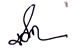 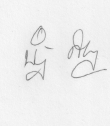 ลงชื่อ				ผู้เสนอโครงการ		ลงชื่อ				ผู้อนุมัติโครงการ           (นางบำเพ็ญ  สิตะรุโณ)		                                (นายประชา  สิตะรุโณ)   ครูชำนาญการพิเศษโรงเรียนบ้านเขาไคร		          	     ผู้อำนวยการโรงเรียนบ้านเขาไครชื่อโครงการ			พัฒนาแผนการจัดการเรียนรู้ที่เน้นผู้เรียนเป็นสำคัญแผนงาน				ขยายโอกาสและพัฒนาการศึกษาลักษณะโครงการ		ต่อเนื่องสนองมาตรฐานการศึกษา	กลยุทธ์ที่  ๔   มาตรฐานที่  ๑๘   ตัวบ่งชี้ที่  ๓				มาตรฐานที่  ๕  ตัวบ่งชี้ที่  ๑ , ๒ , ๓ , ๔ , ๗ , ๙หน่วยงานที่รับผิดชอบ		โรงเรียนบ้านเขาไครผู้รับผิดชอบ			นางบำเพ็ญ  สิตะรุโณ  ระยะเวลาดำเนินการ		๑๖  พฤษภาคม  ๒๕๖๐  -  ๓๑  มีนาคม  ๒๕๖๑หลักการและเหตุผล		การจัดการเรียนรู้ตามหลักสูตรแกนกลางการศึกษาขั้นพื้นฐาน  พุทธศักราช ๒๕๕๑  จะยึดหลักการจัดการเรียนรู้ตามแนวทางที่กำหนดไว้ในพระราชบัญญัติการศึกษาแห่งชาติ  พ.ศ.  ๒๕๔๒  ที่เน้นผู้เรียนเป็นสำคัญ  โดยมีเป้าหมายให้เด็กเป็นคนดี  คนเก่ง  มีความเป็นไทย  และทำงานร่วมกับผู้อื่นได้อย่างมีความสุข  มาตรฐานการเรียนรู้ทั้ง  ๘  กลุ่ม  จึงเน้นกระบวนการที่จะสร้างให้เด็กไทยเป็นคนมีศักยภาพในการคิดระดับสูง  คิดเป็นองค์รวม  และสามารถร่วมมือกันพัฒนาสังคมไทย		ดังนั้นเพื่อให้บรรลุเป้าหมายตามหลักสูตร  การจัดการเรียนรู้ของครูควรเน้นการออกแบบกระบวนการเรียนการสอนที่เน้นผู้เรียนเป็นสำคัญ  ซึ่งจำเป็นต้องอาศัยวิธีการสอนและวิธีการจัดการเรียนรู้หลายวิธีผสมผสานเข้าด้วยกัน  โดยคำนึงถึงสภาพของผู้เรียน  ความถนัด  ความสนใจ  สิ่งแวดล้อม  และความต้องการเป็นหลักในการจัดการเรียนการสอนให้มีประสิทธิภาพ  โดยผู้สอนต้องวิเคราะห์สาระสำคัญของการเรียนรู้  เลือกวิธีการเรียนที่เหมาะสม  และให้ผู้เรียนลงมือปฏิบัติจนเกิดผลการเรียนรู้ที่เป็นประโยชน์  สามารถนำไปใช้ในชีวิตจริงได้วัตถุประสงค์๒.๑  เพื่อปรับปรุงและพัฒนาแผนการจัดการเรียนรู้ของครูที่มีอยู่เดิมให้เป็นแผนการจัดการเรียนรู้ที่เน้นผู้เรียนเป็นสำคัญ๒.๒  เพื่อให้ครูมีการวางแผนการจัดการเรียนรู้ให้กับผู้เรียนอย่างเป็นระบบ๒.๓  เพื่อให้ผู้เรียนได้รับการพัฒนาตามศักยภาพให้เป็นคนเก่ง  คนดี  และอยู่ร่วมกันอย่างมีความสุขเป้าหมาย๑.๑ เชิงประมาณ๑.๑.๑  ครูทุกคนมีแผนการจัดการเรียนรู้ที่เน้นผู้เรียนเป็นสำคัญ๑.๑.๒  ผู้เรียนทุกคนได้รับการพัฒนาให้เป็นคนเก่ง  ดี  มีสุข๑.๑.๓  ผู้เรียนได้รับการพัฒนาผลสัมฤทธิ์ทางการเรียนในแต่ละกลุ่มสาระในระดับดี ร้อยละ  ๖๐๑.๒  เชิงคุณภาพ๑.๑.๑  ครูทุกคนได้พัฒนาแผนการจัดการเรียนรู้ที่เน้นผู้เรียนเป็นสำคัญให้มีประสิทธิภาพ๑.๑.๒  ผู้เรียนได้รับการพัฒนาตามศักยภาพของตนเองขั้นตอนการดำเนินงานและกิจกรรม๔.๑  ขั้นตอนการดำเนินงาน๔.๑.๑  ประชุมเชิงปฏิบัติการการเขียนแผนการจัดการเรียนรู้ที่เน้นผู้เรียนเป็นสำคัญ๔.๑.๒ กำหนดแนวทางการจัดกิจกรรมการเขียนแผนการจัดการเรียนรู้ที่เน้นผู้เรียนเป็นสำคัญ  เช่น     - ส่ง/ตรวจแผนการจัดการเรียนรู้ทุกวันจันทร์			-  นำแผนการจัดการเรียนรู้ไปใช้๔.๑.๓   นิเทศการสอน๔.๑.๔  สรุปผลการใช้แผนการจัดการเรียนรู้๔.๒  กิจกรรมการดำเนินงานงบประมาณ  รวมใช้งบประมาณทั้งสิ้น   ๒,๘๐๐  บาท  จากแผนงานขยายโอกาสและพัฒนาการศึกษา  มีรายละเอียดค่าใช้จ่าย  ดังนี้การประเมินผลการดำเนินงานผลที่คาดว่าจะได้รับ ครูมีแผนการจัดการเรียนรู้ที่เน้นผู้เรียนเป็นสำคัญที่มีประสิทธิภาพครูสามารถพัฒนาแผนการจัดการเรียนรู้ของตนไปสู่ผลงานทางวิชาการต่อไปนักเรียนได้รับการพัฒนาให้เป็นคนเก่ง  ดี  มีสุข  ลงชื่อ                                ผู้เสนอโครงการ		ลงชื่อ			   ผู้อนุมัติโครงการ          (นางบำเพ็ญ  สิตะรุโณ)			                   (นายประชา  สิตะรุโณ)ครูชำนาญการพิเศษโรงเรียนบ้านเขาไคร			  ผู้อำนวยการโรงเรียนบ้านเขาไครชื่อโครงการ			ยกระดับผลสัมฤทธิ์ทางการเรียนระดับชาติชื่อแผนงาน			กลุ่มบริหารงานวิชาการลักษณะโครงการ      		โครงการต่อเนื่องสนองมาตรฐานการศึกษา	กลยุทธ์ที่  ๑  มาตรฐานที่  ๕  ตัวบ่งชี้ที่  ๕.๑  มาตรฐานที่  ๗  ตัวบ่งชี้ที่  ๗.๕หน่วยงานที่รับผิดชอบ		โรงเรียนบ้านเขาไครผู้รับผิดชอบโครงการ		นางบำเพ็ญ  สิตะรุโณ  ระยะเวลา			๑๖ พฤษภาคม  ๒๕๖๐ – ๒๘ กุมภาพันธ์  ๒๕๖๑……………………………………………………………………………………………………………………………………………………………….๑.หลักการและเหตุผล	        ผลการประเมินการทดสอบระดับชาติขั้นพื้นฐาน (O-NET) ประจำปีการศึกษา ๒๕๕๘  ของโรงเรียนบ้านเขาไคร  ในระดับชั้นประถมศึกษาปีที่ ๖ และชั้นมัธยมศึกษาปีที่ ๓  ปรากฏว่าคะแนนเฉลี่ยของโรงเรียนต่ำกว่าคะแนนเฉลี่ยระดับประเทศ  และระดับจังหวัด  โรงเรียนจึงอยู่ในข่ายของโรงเรียนที่ต้องได้รับการพัฒนาด้านผลสัมฤทธิ์ทางการเรียน ทุกกลุ่มสาระการเรียนรู้ ทั้งประถมศึกษาปีที่ ๖  และมัธยมศึกษาปีที่ ๓  ดังนั้นโรงเรียนบ้านเขาไครจึงจัดโครงการยกระดับผลสัมฤทธิ์ทางการเรียนภายในโรงเรียน เพื่อเพิ่มประสิทธิภาพผลสัมฤทธิ์ทางการเรียนทั้งระบบทุกกลุ่มสาระการเรียนรู้๒.  วัตถุประสงค์	๑.  เพื่อพัฒนาผลสัมฤทธิ์ทางการเรียน O-NET  ชั้นประถมศึกษาปีที่ ๖  และมัธยมศึกษาปีที่ ๓  ทุกกลุ่มสาระให้ได้ไม่น้อยกว่าคะแนนเฉลี่ยของระดับจังหวัด	๒.  เพื่อให้นักเรียนมีทักษะกระบวนการและเจตคติที่ดีต่อการเรียนทั้ง  ๘  กลุ่มสาระ	๓.  เพื่อยกระดับคุณภาพการศึกษาของโรงเรียนบ้านเขาไครสู่มาตรฐานทางการศึกษา๓.  เป้าหมาย	๓.๑  เชิงปริมาณ		๓.๑.๑  นักเรียนชั้นประถมศึกษาปีที่ ๖ จำนวน  ๒๐ คน และชั้นมัธยมศึกษาปีที่ ๓ จำนวน ๗  คน๓.๑.๒  ผลสัมฤทธิ์การประเมินระดับชาติ  O-NET  ชั้นประถมศึกษาปีที่ ๖  และชั้นมัธยมศึกษาปีที่ ๓  ทั้ง  ๕  กลุ่มสาระ  มีพัฒนาการขึ้นเฉลี่ยมากกว่าคะแนนเฉลี่ยระดับจังหวัด๓.๑.๓  นักเรียนชั้นประถมศึกษาปีที่ ๖  และชั้นมัธยมศึกษาปีที่ ๓  มีทักษะกระบวนการและเจตคติที่ดีต่อวิชาทั้ง  ๘  กลุ่มสาระ	๓.๒  เชิงคุณภาพ		๓.๒.๑  นักเรียนชั้นประถมศึกษาปีที่  ๖  และชั้นมัธยมศึกษาปีที่ ๓  มีผลสัมฤทธิ์ทางการเรียนสูงขึ้น		๓.๒.๒  นักเรียนมีทักษะกระบวนการและเจตคติที่ดีต่อการเรียน		๓.๒.๓  โรงเรียนบ้านเขาไครมีมาตรฐานทางการศึกษาในระดับดี๔.  ขั้นตอนการดำเนินงานและกิจกรรม๔.๑ ขั้นตอนการดำเนินงาน๔.๑.๑  ขั้นตอนในการวางแผน (Plan)ศึกษาจากรายงานผลการทดสอบระดับชาติ (O-Net) ปีการศึกษา ๒๕๕๙วิเคราะห์ปัญหา / หาสาเหตุของปัญหาประชุมคณะครูผู้สอนเพื่อร่วมวางแผนในการแก้ไขปัญหาเตรียมบุคลากร  งบประมาณ  วัสดุอุปกรณ์  สถานที่ให้มีความพร้อม๔.๑.๒  ขั้นตอนในการดำเนินการ (Do)แต่งตั้งคณะกรรมการดำเนินงานคณะกรรมการผู้ได้รับมอบหมายดำเนินกิจกรรมตามแผนที่กำหนดไว้๔.๑.๓  ขั้นตรวจสอบ นิเทศ  ติดตามผล (Check)ติดตาม ประเมินผลการดำเนินกิจกรรมในขั้นตอนต่างๆ๔.๑.๔  ขั้นการนำไปปรับปรุงแก้ไข / พัฒนา (Action)ปรับปรุง แก้ไขในกิจกรรมที่ยังไม่ได้ผลตามเป้าหมายให้พัฒนาดีขึ้นสร้างขวัญกำลังใจ๔.๒  กิจกรรมสำคัญ๕. งบประมาณ             งบประมาณที่ใช้เบิกจ่ายจากงบพัฒนาคุณภาพการศึกษา แผนงานขยายโอกาสและพัฒนาการศึกษา  จำนวน  ๔๕,๔๘๐  บาท  กิจกรรมและรายละเอียดการใช้งบประมาณ  (ขอถัวจ่ายทุกรายการ)๖.  การวัดและประเมินผลลงชื่อ				ผู้เสนอโครงการ           ลงชื่อ			      ผู้อนุมัติโครงการ	(นางบำเพ็ญ  สิตะรุโณ)				          (นายประชา  สิตะรุโณ)ครูชำนาญการพิเศษโรงเรียนบ้านเขาไคร			    ผู้อำนวยการโรงเรียนบ้านเขาไครชื่อโครงการ			นิเทศภายในแผนงาน			ขยายโอกาสและพัฒนาการศึกษาลักษณะโครงการ		โครงการต่อเนื่องสนองมาตรฐานการศึกษา	กลยุทธ์ที่  ๔  มาตรฐานที่	๘ ตัวบ่งชี้ที่ ๘.๓หน่วยงานที่รับผิดชอบ		โรงเรียนบ้านเขาไครผู้รับผิดชอบโครงการ		นางเปรมวดี  สุขศรีระยะเวลาดำเนินการ		๑  เมษายน  ๒๕๖๐ – ๓๑ มีนาคม ๒๕๖๑…………………………………………………………………………………………………………………………………………………………..หลักการและเหตุผล	การจัดการศึกษาตามพระราชบัญญัติการศึกษาแห่งชาติ  พุทธศักราช ๒๕๔๒ (แก้ไขเพิ่มเติมพุทธศักราช ๒๕๔๕) มาตรา ๓๐  ให้สถานศึกษาพัฒนากระบวนการเรียนการสอนที่มีประสิทธิภาพ  ดังนั้นทางโรงเรียนจึงได้กำหนดกลยุทธ์ด้านพัฒนายกระดับผู้เรียนให้มีคุณภาพมาตรฐานการศึกษาขั้นพื้นฐานและส่งเสริมความสามารถด้านเทคโนโลยีเพื่อการเรียนรู้  โดยครูสามารถจัดการเรียนการสอนอย่างมีประสิทธิภาพและเน้นผู้เรียนเป็นสำคัญ  ทั้งนี้จากการวางแผนพัฒนาโรงเรียนบ้านเขาไคร  วิเคราะห์ได้ว่าที่ผ่านมาการนิเทศการจัดการเรียนการสอนยังไม่หลากหลายและขาดความต่อเนื่อง  ดังนั้นเพื่อให้การจัดเรียนการสอนบรรลุเป้าหมายตามหลักสูตรจึงจัดให้มีโครงการนิเทศการจัดการเรียนการสอนขึ้นและสามารถนำผลการการนิเทศมาใช้ในการปรับปรุงพัฒนาต่อไป๒.  วัตถุประสงค์	๒.๑  เพื่อส่งเสริมให้ครูมีความสามารถในการจัดการเรียนการสอนและยึดผู้เรียนเป็นสำคัญ	๒.๒  เพื่อส่งเสริมการพัฒนาคุณภาพผู้เรียน	๒.๓  เพื่อส่งเสริมให้ครูใช้สื่อเทคโนโลยี  แหล่งเรียนรู้  ภูมิปัญญาท้องถิ่น ในการจัดการเรียนการสอน	๒.๔   เพื่อสร้างขวัญกำลังใจในการจัดการเรียนการสอนในการปฏิบัติงานของครูและบุคลากร๓.  เป้าหมาย	๓.๑  เชิงปริมาณ		๓.๑.๑  ครูจัดทำแผนการสอนทุกคน/ทุกชั้น		๓.๑.๒  จัดให้มีการนิเทศการจัดการเรียนการสอนอย่างน้อยเดือนละ ๒ ครั้ง/คน		๓.๑.๓  จัดให้มีการนิเทศโดยการประชุมอย่างน้อยเดือนละ ๑ ครั้ง	๓.๒  เชิงคุณภาพ		๓.๒.๑  การจัดกิจกรรมการเรียนการสอนของครูมีประสิทธิภาพ		๓.๒.๒  ครูมีขวัญกำลังใจในการทำงาน๔.  ขั้นตอนการดำเนินงานและกิจกรรม	๔.๑  ขั้นตอนการดำเนินงาน		๔.๑.๑  เสนอโครงการเพื่อขออนุมัติ		๔.๑.๒  ประชุมชี้แจงขั้นตอนการดำเนินงาน		๔.๑.๓  ดำเนินงานตามโครงการ		๔.๑.๔  สรุปผลการดำเนินงาน/รายงานโครงการ๔.๒  กิจกรรมสำคัญ๕. งบประมาณ  รวมใช้งบประมาณทั้งสิ้น   ๑,๐๐๐  บาท จากแผนงานขยายโอกาสและพัฒนาการศึกษา  มีรายละเอียดค่าใช้จ่ายดังนี้  (ขอถัวจ่ายทุกรายการ)๖.  การประเมินผลการดำเนินงาน๗.  ผลที่คาดว่าจะได้รับ	๗.๑  ครูมีแผนการสอนทุกคน/ทุกชั้น	๗.๒  ครูจัดการเรียนการสอนอย่างหลากหลายโดยเน้นผู้เรียนเป็นสำคัญ	๗.๓  ครูมีการใช้สื่อเทคโนโลยี  แหล่งเรียนรู้  ภูมิปัญญาท้องถิ่นในการจัดการเรียนการสอน	๗.๔  มีการนิเทศการจัดการเรียนการสอนอย่างน้อยเดือนละ ๒ ครั้ง/คน     ลงชื่อ   เปรมวดี  สุขศรี   ผู้เสนอโครงการ		           ลงชื่อ			ผู้อนุมัติโครงการ         (นางเปรมวดี  สุขศรี)				               (นายประชา  สิตะรุโณ)   ครูชำนาญการพิเศษโรงเรียนบ้านเขาไคร   	                      ผู้อำนวยการโรงเรียนบ้านเขาไครชื่อโครงการ				พัฒนาผลสัมฤทธิ์ภาษาอังกฤษ  แผนงาน				ขยายโอกาสและพัฒนาการศึกษาลักษณะโครงการ			โครงการต่อเนื่องสนองมาตรฐานการศึกษา		กลยุทธ์ที่  2    มาตรฐานที่    3 ตัวบ่งชี้ที่  3.1 ,3.2 ,3.3 ,3.4 มาตรฐานที่   4  ตัวบ่งชี้ที่  4.1 ,4.2 มาตรฐานที่  5  ตัวบ่งชี้ที่  5.2 ,5.3หน่วยงานที่รับผิดชอบ			โรงเรียนบ้านเขาไครผู้รับผิดชอบ				นางเอราวัณ จันทร์น้อยระยะเวลาดำเนินการ			15 พฤษภาคม  2560 – 31  มีนาคม  2561……………………………………………………………………………………………………………………………………………………………….1.  หลักการและเหตุผล	ประกาศกระทรวงศึกษาธิการ  เรื่อง  นโยบายและแนวทางการดำเนินงานสำหรับการส่งเสริมการจัดกิจกรรมตามนโยบายรณรงค์ “พ.ศ. 2555” ปีแห่งการพูดภาษาอังกฤษ” “English  Speaking  Year  2012”	จากนโยบายดังกล่าว  กระทรวงศึกษาธิการจึงได้กำหนดนโยบายเร่งด่วนในการส่งเสริมการเรียนรู้ภาษาอังกฤษให้แก่นักเรียน  บุคลากรทางการศึกษาและประชาชนทั่วไปให้สามารถใช้ภาษาอังกฤษในการสื่อสารได้อย่างมีประสิทธิภาพเพื่อรองรับการเปลี่ยนแปลงของโลก	โรงเรียนบ้านเขาไคร  ได้ปฏิบัติตามนโยบายดังกล่าวเพื่อต้องการที่จะพัฒนาคุณภาพการเรียนการสอนภาษาอังกฤษให้นักเรียนได้พัฒนาทักษะต่างๆ และนำไปใช้สื่อสารได้อย่างมีประสิทธิภาพ  จึงได้จัดทำโครงการพัฒนาการเรียนการสอนภาษาอังกฤษขึ้น2.  วัตถุประสงค์	2.1  เพื่อให้นักเรียนพูดสื่อสารภาษาอังกฤษในชีวิตประจำวันอย่างง่าย ๆ ได้	2.2  เพื่อพัฒนาให้นักเรียนมีทักษะการฟัง  พูด  อ่านและเขียน  และนำไปใช้สื่อสารได้อย่างมีประสิทธิภาพ3.  เป้าหมาย	3.1  เชิงปริมาณ		3.1.1  จัดกิจกรรมภาษาอังกฤษวันละคำ 	3.2  เชิงคุณภาพ		3.2.1  นักเรียนฟัง – พูด สื่อสารภาษาอังกฤษตามสถานการณ์โดยใช้ประโยคง่ายๆ ได้ทุกคน4. ขั้นตอนการดำเนินงานและกิจกรรม	4.1  ขั้นตอนการดำเนินงาน		4.1.1  เสนอโครงการ		4.1.2  ประชุมชี้แจงผู้เกี่ยวข้อง		4.1.3  จัดกิจกรรมตามโครงการ		4.1.4  สรุปผล/รายงานโครงการ4.2  กิจกรรมสำคัญ5. งบประมาณ      รวมใช้งบประมาณทั้งสิ้น  17,505  บาท  จากแผนงานขยายโอกาสและพัฒนาการศึกษา  มีรายละเอียดค่าใช้จ่ายดังนี้6.  การวัดผลประเมินผล7. ผลที่คาดว่าจะได้รับ	7.1  นักเรียนพูดสื่อสารภาษาอังกฤษ อย่างง่าย ๆในชีวิตประจำวันได้ทุกคน	7.2  นักเรียนได้รับการพัฒนาทักษะการฟัง  พูด  อ่าน และเขียน  ภาษาอังกฤษทุกคนลงชื่อ	เอราวัณ จันทร์น้อย   ผู้เสนอโครงการ	 ผู้อนุมัติโครงการ      	   (นางเอราวัณ จันทร์น้อย)			                          (นายประชา  สิตะรุโณ)   ครูโรงเรียนบ้านเขาไคร  			                       ผู้อำนวยการโรงเรียนบ้านเขาไคร	                                  โครงการ                			จัดหาสื่อและ ผลิตสื่อ นวัตกรรมการเรียนการสอนงาน                        			บริหารวิชาการแผนงาน                      		การจัดการศึกษาขั้นพื้นฐานสนองกลยุทธ์        			ข้อที่  ๕  พัฒนาประสิทธิภาพการบริหารจัดการศึกษา (สอดคล้องกับตัวบ่งชี้ที่ ๗  ของ สมศ.และมาตรฐานที่  ๑๐  ของ สพฐ.)หน่วยงานที่รับผิดชอบ                        โรงเรียนบ้านเขาไครผู้รับผิดชอบ                                     นางสาวมะฮ์กลือซง มัสปอและนางนัศรียา   เกตุมุณีลักษณะโครงการ                               โครงการต่อเนื่องระยะเวลาดำเนินการ                          ๑๖ พฤษภาคม ๒๕๖๐ – ๓๑ มีนาคม ๒๕๖๑๑.  หลักการและเหตุผล	สื่อและนวัตกรรมการเรียนรู้ เป็นเครื่องมือที่ถ่ายทอดการเรียนรู้ ความเข้าใจ ความรู้สึก เพิ่มพูนทักษะ และประสบการณ์ด้านสถานการณ์การเรียนรู้กระตุ้นให้เกิดการพัฒนาด้านศักยภาพการคิด   การเสริมสร้างคุณธรรม จริยธรรม และค่านิยมแก่ผู้เรียน นอกจากนั้นสื่อยังเป็นเครื่องมือการเรียนรู้  ในการให้ผู้เรียนแสวงหาความรู้ด้วยตนเอง ตามความสามารถเชื่อมโยงแหล่งความรู้ที่อยู่ใกล้ตัวผู้เรียน มาสู่การเรียนรู้ของผู้เรียนในเวลาอันรวดเร็ว  ดังนั้นในการจัดการเรียนรู้หรือส่งเสริมให้ผู้เรียนเกิดการเรียนรู้  สื่อจึงจำเป็นและสำคัญในการนำไปจัดกิจกรรมการเรียนรู้ที่มีคุณภาพ และเพื่อส่งเสริม สนับสนุนให้ครูผู้สอน จัดหา จัดทำ นำสื่อมาใช้ประกอบการเรียนรู้อย่างหลากหลายและมีประสิทธิภาพ๒.  วัตถุประสงค์	    ๒.๑ ผลผลิต (Outputs)		๒.๑.๑ เพื่อจัดหา จัดทำ สื่อ นวัตกรรม ครบทุกกลุ่มสาระการเรียนรู้	    ๒.๒  ผลลัพธ์ (Outcomes)		๒.๒.๑ ครูผู้สอน จัดหา จัดทำ นำสื่อมาใช้ประกอบการเรียนรู้อย่างหลากหลายและมี                                    ประสิทธิภาพ๓.  เป้าหมาย        	๓.๑  ด้านปริมาณ ๓.๑.๑  โรงเรียนมีสื่อการเรียนการสอนตามที่กำหนดไว้ในแผนการสอนอย่างน้อย ๘๐%๓.๑.๒  ครู อาจารย์ ทุกคนผลิตสื่อ คนละไม่น้อยกว่า ๑๐ชิ้น / ปี 	๓.๒  ด้านคุณภาพ 	       	๓.๒.๑ ผู้เรียนมีความตื่นเต้นและสนใจที่จะเรียนรู้	 		๓.๒.๒ ผู้เรียนมีผลสัมฤทธิ์ทางการเรียนสูงขึ้น		๓.๒.๓  ครูได้นำ สื่อ และนวัตกรรมที่ผลิตขึ้น มาใช้กับกิจกรรมการเรียนการสอนอย่างมีคุณภาพ	๔.      ขั้นตอนการดำเนินงาน และกิจกรรม๔.๑  ขั้นดำเนินงาน๔.๑.๑ เสนอโครงการเพื่อขออนุมัติ๔.๑.๒ ประชุมชี้แจงเกี่ยวกับการดำเนินโครงการ๔.๑.๓ ดำเนินโครงการ  	๔.๑.๔ ประเมินผลการดำเนินโครงการ  	๔.๑.๕ รายงานผลการดำเนินโครงการ๔.๒ กิจกรรมสำคัญ๕. งบประมาณ  รวมใช้งบประมาณทั้งสิ้น   ๒๒,๐๐๐   บาท  จากเงินอุดหนุน    แผนงานขยายโอกาสและพัฒนาการศึกษา   มีรายละเอียดค่าใช้จ่ายดังนี้  ๖.  การประเมินผลการดำเนินงาน   ๗.  ผลที่คาดว่าจะได้รับ    ๗.๑ ครูทุกคนได้รับความรู้ใหม่ๆ เกี่ยวกับการผลิต/ใช้สื่อ นวัตกรรมเพิ่มมากขึ้น    ๗.๒ ครูทุกคนจัดทำ จัดหา สื่อนวัตกรรม มาใช้ในการจัดกิจกรรมการเรียนการสอนที่หลากหลายและเหมาะสม    ๗.๓ การจัดการเรียนรู้เป็นไปอย่างมีประสิทธิภาพ  นักเรียนเกิดการเรียนรู้อย่างมีความสุข    ๘.๔ สามารถเก็บเอกสารวิชาการอย่างเป็นระบบผู้เสนอโครงการ                                                           ผู้อนุมัติโครงการ(ลงชื่อ)…มะฮ์กลือซง   มัสปอ……....                              		 (ลงชื่อ)…………… ………………….……..        ( นางสาวมะฮ์กลือซง   มัสปอ)                                               ( นายประชา     สิตะรุโณ ) 	 ครูโรงเรียนบ้านเขาไคร                      	         		   ผู้อำนวยการโรงเรียนบ้านเขาไครรายวิชาระดับ ร.ร.ระดับ ร.ร.ผลต่างระดับประเทศ59ผลต่างระดับสพป.สตูล59ผลต่างรายวิชา25582559ผลต่างระดับประเทศ59ผลต่างระดับสพป.สตูล59ผลต่างภาษาไทย43.0849.966.8852.98-3.0250.66-0.70สังคมศึกษา43.0846.253.1746.68-0.4346.29-0.04ภาษาอังกฤษ29.4225.00-4.4234.59-9.5929.86-4.86คณิตศาสตร์37.6936.79-0.9040.47-3.6837.12-0.33วิทยาศาสตร์37.6938.460.7741.22-2.7639.81-1.35เฉลี่ยรวม38.1939.291.1043.19-3.9040.75-1.46รายวิชาปีการศึกษาปีการศึกษาผลต่างระดับประเทศ59ผลต่างระดับสพป.สตูล59ผลต่างรายวิชา25582559ผลต่างระดับประเทศ59ผลต่างระดับสพป.สตูล59ผลต่างภาษาไทย39.0034.75-4.2546.36-11.6145.44-10.69สังคมศึกษา46.5045.50-1.0049.00-3.5047.14-1.64ภาษาอังกฤษ25.0029.004.0031.80-2.8029.58-0.58คณิตศาสตร์24.8021.60-3.2029.31-7.7127.73-6.13วิทยาศาสตร์32.0035.003.0034.990.0133.931.05เฉลี่ยรวม33.4633.17-0.2938.29-5.1236.74-3.57ความสามารถระดับโรงเรียนระดับโรงเรียนระดับโรงเรียนระดับจังหวัดระดับจังหวัดระดับประเทศระดับประเทศ25582559ผลต่าง2559ผลต่าง2559ผลต่างด้านภาษา44.6833.33-11.3546.19-12.8651.00-17.67ด้านคำนวณ45.1924.57-20.6232.67-8.1036.99-12.42ด้านเหตุผล48.8334.28-14.5548.58-14.3053.38-19.10รวมความสารถ 3 ด้าน45.1930.72-14.4742.48-11.7647.12-16.40รายวิชาปีการศึกษาปีการศึกษาผลผลต่างรายวิชาปี2558เป้า4%ปี2559ผลต่างภาษาไทย43.0844.8049.965.16สังคมศึกษา43.0844.8046.251.45ภาษาอังกฤษ29.4230.5925.00-5.59คณิตศาสตร์37.6939.1936.79-2.40วิทยาศาสตร์37.6939.1938.46-0.73เฉลี่ยรวม38.1939.7139.29-0.42รายวิชาปีการศึกษาปีการศึกษาผลผลต่างรายวิชาปี2558เป้า4%ปี2559ผลต่างภาษาไทย39.0040.5634.75-5.81สังคมศึกษา46.5048.3645.50-2.86ภาษาอังกฤษ25.0026.0029.003.00คณิตศาสตร์24.8025.7921.60-4.19วิทยาศาสตร์32.0033.2835.001.72เฉลี่ยรวม33.4634.8033.17-1.63ความสามารถปีการศึกษาปีการศึกษาผลผลต่างความสามารถปี2558เป้า4%ปี2559ผลต่างด้านภาษา44.6846.4733.33-13.14ด้านคำนวณ45.1947.0024.57-22.43ด้านเหตุผล48.8350.7834.28-16.50รวม 3 ด้าน45.1947.0030.73-16.27ชั้นจำนวนนักเรียนจำนวนนักเรียนการอ่านการอ่านการอ่านการอ่านการอ่านการอ่านการอ่านการอ่านชั้นปกติบกพร่องฯดีเยี่ยมดีมากดีพอใช้ปรับปรุงปรับปรุงเร่งด่วนอ่านไม่ได้รวมการอ่านป.114--14-----14ป.218-15--12--18ป.315--735---15ป.413--11-2---13ป.520--8732--20ป.619--991---19ชั้นจำนวนนักเรียนจำนวนนักเรียนการเขียนการเขียนการเขียนการเขียนการเขียนการเขียนการเขียนการเขียนชั้นปกติบกพร่องฯดีเยี่ยมดีมากดีพอใช้ปรับปรุงปรับปรุงเร่งด่วนเขียนไม่ได้รวมการเขียนป.114--13-1---14ป.218-121221--18ป.315--249---15ป.413--751---13ป.520--812----20ป.619--3142---19รายวิชาป.6ป.6ม.3ม.3รายวิชาปี2559เป้า5%ปี2560ปี2559เป้า5%ปี2560ภาษาไทย49.9652.4534.7536.48สังคมศึกษา46.2548.5645.5047.77ภาษาอังกฤษ25.0026.2529.0030.45คณิตศาสตร์36.7938.6221.6022.68วิทยาศาสตร์38.4640.3835.0036.75เฉลี่ยรวม39.2941.5233.1734.82รายวิชาปีการศึกษาปีการศึกษาผลต่างเป้าปีกศ.25605%รายวิชาปี2558ปี 2559ผลต่างเป้าปีกศ.25605%ภาษาไทย84.4086.001.6090.30สังคมศึกษา88.6686.00-2.6690.30ภาษาอังกฤษ80.3381.000.6785.05คณิตศาสตร์81.6782.000.3386.10วิทยาศาสตร์86.1386.00-0.1390.30ศิลปะ74.5483.218.4687.37การงานฯ75.0086.0011.0090.30สุข/พลศึกษา84.6094.149.5498.84เฉลี่ยรวม81.9185.543.6389.81รายวิชาปีการศึกษาปีการศึกษาผลต่างเป้าปีกศ.25605%รายวิชาปี2558ปี 2559ผลต่างเป้าปีกศ.25605%ภาษาไทย72.4871.88-0.6075.47สังคมศึกษา70.0071.001.0074.55ภาษาอังกฤษ71.0783.8812.8188.07คณิตศาสตร์77.2373.94-3.8977.63วิทยาศาสตร์74.0076.442.4480.26ศิลปะ76.1579.33-3.1883.29การงานฯ78.6274.05-4.7577.75สุข/พลศึกษา82.4680.11-2.3584.16เฉลี่ยรวม75.3276.321.0080.13รายวิชาปีการศึกษาปีการศึกษาผลต่างเป้าปีกศ.25605%รายวิชาปี2558ปี 2559ผลต่างเป้าปีกศ.25605%ภาษาไทย77.0067.47-9.5370.84สังคมศึกษา77.7572.10-5.6575.70ภาษาอังกฤษ68.9270.601.6874.13คณิตศาสตร์71.5070.20-1.3073.71วิทยาศาสตร์75.8372.10-3.7375.70ศิลปะ78.0871.10-6.9874.65การงานฯ80.9277.00-3.9280.85สุข/พลศึกษา82.6778.67-4.0082.60เฉลี่ยรวม76.5872.41-4.1776.03รายวิชาปีการศึกษาปีการศึกษาผลต่างเป้าปีกศ.25605%รายวิชาปี2558ปี 2559ผลต่างเป้าปีกศ.25605%ภาษาไทย75.8877.001.2080.85สังคมศึกษา75.0080.405.4084.42ภาษาอังกฤษ65.4378.2312.8082.14คณิตศาสตร์72.6872.700.0276.33วิทยาศาสตร์74.0075.311.3179.07ศิลปะ78.8279.300.4883.26การงานฯ80.0083.303.3087.46สุข/พลศึกษา82.6284.922.2389.16เฉลี่ยรวม75.5578.903.3582.84รายวิชาปีการศึกษาปีการศึกษาผลต่างเป้าปีกศ.25605%รายวิชาปี2558ปี 2559ผลต่างเป้าปีกศ.25605%ภาษาไทย64.1571.957.8075.54สังคมศึกษา79.2074.95-4.2578.69ภาษาอังกฤษ67.3374.857.5278.59คณิตศาสตร์71.2874.202.9277.91วิทยาศาสตร์75.3875.500.1279.27ศิลปะ78.5672.246.1675.85การงานฯ72.3875.302.9279.06สุข/พลศึกษา81.5283.251.7387.41เฉลี่ยรวม73.7275.301.5879.06รายวิชาปีการศึกษาปีการศึกษาผลต่างเป้าปีกศ.25605%รายวิชาปี2558ปี 2559ผลต่างเป้าปีกศ.25605%ภาษาไทย69.1867.79-1.3971.17สังคมศึกษา70.7075.805.1079.59ภาษาอังกฤษ61.1470.749.6074.27คณิตศาสตร์70.5773.002.3476.65วิทยาศาสตร์69.1470.000.8673.50ศิลปะ68.1674.216.0577.92การงานฯ75.1479.794.6583.77สุข/พลศึกษา87.0084.84-2.1689.08เฉลี่ยรวม71.3774.523.1478.24รายวิชาปีการศึกษาปีการศึกษาผลต่างเป้าปีกศ.25605%รายวิชาปี2558ปี 2559ผลต่างเป้าปีกศ.25605%ภาษาไทย62.7756.50-6.2759.32สังคมศึกษา66.8574.697.8478.42ภาษาอังกฤษ60.8565.384.5368.64คณิตศาสตร์70.4265.44-4.9868.71วิทยาศาสตร์68.2766.32-1.9569.63ศิลปะ72.3563.13-9.2266.28การงานฯ71.9276.314.3980.12สุข/พลศึกษา80.3484.554.2188.77เฉลี่ยรวม69.2269.04-0.1872.49รายวิชาปีการศึกษาปีการศึกษาผลต่างเป้าปีกศ.25605%รายวิชาปี2558ปี 2559ผลต่างเป้าปีกศ.25605%ภาษาไทย56.5755.75-0.8258.53สังคมศึกษา56.8665.578.7168.84ภาษาอังกฤษ64.4264.29-0.1367.50คณิตศาสตร์66.5065.86-0.6469.15วิทยาศาสตร์68.5771.142.5774.69ศิลปะ68.0072.294.2975.90การงานฯ76.7578.141.3982.04สุข/พลศึกษา79.0083.714.7187.89เฉลี่ยรวม67.0869.592.5173.06รายวิชาปีการศึกษาปีการศึกษาผลต่างเป้าปีกศ.25605%รายวิชาปี2558ปี 2559ผลต่างเป้าปีกศ.25605%ภาษาไทย63.9059.78-4.1262.76สังคมศึกษา62.0058.64-3.3661.57ภาษาอังกฤษ66.1364.59-1.5467.81คณิตศาสตร์73.7564.84-8.9168.08วิทยาศาสตร์69.4067.19-2.2170.54ศิลปะ73.0872.50-0.5876.12การงานฯ74.6372.99-1.6476.63สุข/พลศึกษา72.6874.982.3078.72เฉลี่ยรวม69.4566.94-2.5170.28สัปดาห์ที่กิจกรรมการนิเทศชั้นผู้นิเทศผู้รับการนิเทศหมายเหตุ1ประชุมชี้แจงอ.1 – ม.3ผอ.ครูทุคน2-3เยี่ยมชั้นเรียน ครั้งที่ 1อ.1 – ม.3ผอ./คณะทำงานครูประจำชั้น4การใช้คำปรึกษาการจัดทำธุรการชั้นเรียนอ.1 – ม.3หัวหน้าวิชาการครูทุกคน5การให้คำปรึกษาเรื่องการเขียนแผนการจัดการเรียนรู้อ.1 – ม.3หัวหน้าวิชาการครูทุกคน6นิเทศการสอนป.1ผอ./คณะทำงานครูประจำวิชา7นิเทศการสอนป.2ผอ./คณะทำงานครูประจำวิชา8นิเทศการสอนป.3ผอ./คณะทำงานครูประจำวิชา9นิเทศการสอนป.4ผอ./คณะทำงานครูประจำวิชา10นิเทศการสอนป.5ผอ./คณะทำงานครูประจำวิชา11นิเทศการสอนป.6ผอ./คณะทำงานครูประจำวิชา12นิเทศการสอนม.1ผอ./คณะทำงานครูประจำวิชา13นิเทศการสอนม.2ผอ./คณะทำงานครูประจำวิชา14นิเทศการสอนม.3ผอ./คณะทำงานครูประจำวิชา15การเยี่ยมชั้นเรียน ครั้งที่ 2อ.1 – ม.3ผอ./คณะทำงานครูประจำชั้น16การให้คำปรึกษาการสอนซ่อมเสริมอ.1 – ม.3หัวหน้าวิชาการครูทุกคน17การให้คำปรึกษาการวัดและประเมินผลอ.1 – ม.3หัวหน้าวิชาการครูทุกคน18การให้คำปรึกษาการสร้างเครื่องมือการวัดและประเมินผลอ.1 – ม.3หัวหน้าวิชาการครูทุกคน19การเยี่ยมชั้นเรียน ครั้งที่ 3อ.1 – ม.3ผอ./คณะทำงานครูประจำชั้น20ประชุมสรุปผลการนิเทศอ.1 – ม.3ผอ.ครูทุกคนสัปดาห์ที่กิจกรรมการนิเทศชั้นผู้นิเทศผู้รับการนิเทศหมายเหตุ1ประชุมชี้แจงอ.1 – ม.3ผอ.ครูทุคน2-3เยี่ยมชั้นเรียน ครั้งที่ 1อ.1 – ม.3ผอ./คณะทำงานครูประจำชั้น4การใช้คำปรึกษาการจัดทำธุรการชั้นเรียนอ.1 – ม.3หัวหน้าวิชาการครูทุกคน5การให้คำปรึกษาเรื่องการเขียนแผนการจัดการเรียนรู้อ.1 – ม.3หัวหน้าวิชาการครูทุกคน6นิเทศการสอนป.1ผอ./คณะทำงานครูประจำวิชา7นิเทศการสอนป.2ผอ./คณะทำงานครูประจำวิชา8นิเทศการสอนป.3ผอ./คณะทำงานครูประจำวิชา9นิเทศการสอนป.4ผอ./คณะทำงานครูประจำวิชา10นิเทศการสอนป.5ผอ./คณะทำงานครูประจำวิชา11นิเทศการสอนป.6ผอ./คณะทำงานครูประจำวิชา12นิเทศการสอนม.1ผอ./คณะทำงานครูประจำวิชา13นิเทศการสอนม.2ผอ./คณะทำงานครูประจำวิชา14นิเทศการสอนม.3ผอ./คณะทำงานครูประจำวิชา15การเยี่ยมชั้นเรียน ครั้งที่ 2อ.1 – ม.3ผอ./คณะทำงานครูประจำชั้น16การให้คำปรึกษาการสอนซ่อมเสริมอ.1 – ม.3หัวหน้าวิชาการครูทุกคน17การให้คำปรึกษาการวัดและประเมินผลอ.1 – ม.3หัวหน้าวิชาการครูทุกคน18การให้คำปรึกษาการสร้างเครื่องมือการวัดและประเมินผลอ.1 – ม.3หัวหน้าวิชาการครูทุกคน19การเยี่ยมชั้นเรียน ครั้งที่ 3อ.1 – ม.3ผอ./คณะทำงานครูประจำชั้น20ประชุมสรุปผลการนิเทศอ.1 – ม.3ผอ.ครูทุกคนมาตรฐานคะแนนเฉลี่ยคะแนนเฉลี่ยคะแนนเฉลี่ยคะแนนเฉลี่ยคะแนนเฉลี่ยคะแนนเฉลี่ยคะแนนเฉลี่ยมาตรฐานระดับโรงเรียนระดับโรงเรียนระดับโรงเรียนระดับจังหวัดระดับจังหวัดระดับประเทศระดับประเทศมาตรฐานปี 58ปี 59ผลต่างปี 59ผลต่างปี 59ผลต่างมฐ.ค 1.125.00--26.49-26.4929.61-29.61มฐ.ค1.216.6715.38-1.2912.003.3813.661.72มฐ.ค1.3-------มฐ.ค1.450.00--25.53-25.5327.42-27.42มฐ.ค2.137.5016.67-20.8326.29-9.6226.84-10.17มฐ.ค2.225.0033.33-8.3331.541.7931.002.33มฐ.ค3.112.5037.5025.0044.95-7.4552.16-14.66มฐ.ค3.231.2543.7512.5039.174.5841.272.48มฐ.ค4.150.0025.00-25.0052.56-27.5652.27-27.27มฐ.ค4.255.0024.00-31.0034.84-10.8436.38-12.38มฐ.ค5.125.00--10.70-10.7011.48-11.28มฐ.ค5.212.5011.11-1.3913.56-2.4514.66-3.55มฐ.ค6.1-------มาตรฐานคะแนนเฉลี่ยคะแนนเฉลี่ยคะแนนเฉลี่ยคะแนนเฉลี่ยคะแนนเฉลี่ยคะแนนเฉลี่ยคะแนนเฉลี่ยมาตรฐานระดับโรงเรียนระดับโรงเรียนระดับโรงเรียนระดับจังหวัดระดับจังหวัดระดับประเทศระดับประเทศมาตรฐานปี 58ปี 59ผลต่างปี 59ผลต่างปี 59ผลต่างมฐ.ท 1.135.4239.584.1645.23-5.6545.78-6.20มฐ.ท 2.150.0021.88-28.1238.84-16.9641.19-19.31มฐ.ท 3.128.1353.1325.0059.55-24.4260.21-7.08มฐ.ท 4.141.6729.17-12.5044.23-15.0645.10-15.93มฐ.ท 5.139.2932.14-7.1539.83-7.6940.10-7.96มาตรฐานคะแนนเฉลี่ยคะแนนเฉลี่ยคะแนนเฉลี่ยคะแนนเฉลี่ยคะแนนเฉลี่ยคะแนนเฉลี่ยคะแนนเฉลี่ยมาตรฐานระดับโรงเรียนระดับโรงเรียนระดับโรงเรียนระดับจังหวัดระดับจังหวัดระดับประเทศระดับประเทศมาตรฐานปี 58ปี 59ผลต่างปี 59ผลต่างปี 59ผลต่างมฐ.ส1.137.5046.889.3852.88-6.0058.22-11.34มฐ.ส1.237.5025.00-12.5029.59-4.5931.10-6.10มฐ.ส2.179.1775.00-4.1765.419.5964.7810.22มฐ.ส2.250.0031.25-18.7536.59-5.3439.38-8.13มฐ.ส3.156.2535.00-21.2543.29-8.2945.40-10.40มฐ.ส3.225.0065.0040.0053.1411.8652.5512.45มฐ.ส4.150.0050.00052.34-2.3452.32-2.32มฐ.ส4.240.0033.33-6.6741.92-8.5941.18-7.85มฐ.ส4.333.3350.0016.6748.971.0352.76-2.76มฐ.ส5.131.2525.00-6.2530.76-5.7632.77-7.77มฐ.ส5.262.5037.50-2.5042.03-4.5343.95-6.45มาตรฐานคะแนนเฉลี่ยคะแนนเฉลี่ยคะแนนเฉลี่ยคะแนนเฉลี่ยคะแนนเฉลี่ยคะแนนเฉลี่ยคะแนนเฉลี่ยมาตรฐานระดับโรงเรียนระดับโรงเรียนระดับโรงเรียนระดับจังหวัดระดับจังหวัดระดับประเทศระดับประเทศมาตรฐานปี 58ปี 59ผลต่างปี 59ผลต่างปี 59ผลต่างมฐ ว1.158.3341.67-16.6640.730.9442.53-0.86มฐ.ว1.225.0043.7518.7534.858.9036.117.64มฐ.ว2.125.0066.6741.6738.3028.3738.8927.78มฐ.ว3.137.5040.002.5039.470.5340.01-0.01มฐ.ว3.237.5025.00-12.5030.60-5.6030.38-5.38มฐ.ว4.127.7825.00-2.7828.64-3.6429.69-4.65มฐ.ว4.237.5033.33-4.1733.41-.0833.240.09มฐ.ว5.132.1425.00-7.1430.32-5.3231.59-6.59มฐ.ว7.130.0037.507.5027.789.7227.939.57มฐ.ว7.225.0025.00028.93-3.9332.71-7.71มาตรฐานคะแนนเฉลี่ยคะแนนเฉลี่ยคะแนนเฉลี่ยคะแนนเฉลี่ยคะแนนเฉลี่ยคะแนนเฉลี่ยคะแนนเฉลี่ยมาตรฐานระดับโรงเรียนระดับโรงเรียนระดับโรงเรียนระดับจังหวัดระดับจังหวัดระดับประเทศระดับประเทศมาตรฐานปี 58ปี 59ผลต่างปี 59ผลต่างปี 59ผลต่างมฐ.ต 1.123.3330.006.6731.07-1.0733.48-2.41มฐ.ต 1.220.8329.698.8631.00-1.3133.71-2.71มฐ.ต 1.331.6734.092.4224.839.2626.817.28มฐ.ต 2.133.3312.50-20.8328.04-15.5429.90-17.40มฐ.ต 2.215.0020.835.8331.29-10.4632.27-11.44มาตรฐานคะแนนเฉลี่ยคะแนนเฉลี่ยคะแนนเฉลี่ยคะแนนเฉลี่ยคะแนนเฉลี่ยคะแนนเฉลี่ยคะแนนเฉลี่ยมาตรฐานระดับโรงเรียนระดับโรงเรียนระดับโรงเรียนระดับจังหวัดระดับจังหวัดระดับประเทศระดับประเทศมาตรฐานปี 58ปี 59ผลต่างปี 59ผลต่างปี 59ผลต่างมฐ.ท 1.150.0045.00-5.0045.91-0.9148.53-3.53มฐ.ท 2.152.8859.146.2651.457.6955.363.78มฐ.ท 3.139.7470.0030.2669.320.6871.35-1.35มฐ.ท 4.140.0038.57-1.4344.63-6.0648.07-9.50มฐ.ท 5.126.9244.2917.3745.42-1.1348.62-4.33มาตรฐานคะแนนเฉลี่ยคะแนนเฉลี่ยคะแนนเฉลี่ยคะแนนเฉลี่ยคะแนนเฉลี่ยคะแนนเฉลี่ยคะแนนเฉลี่ยมาตรฐานระดับโรงเรียนระดับโรงเรียนระดับโรงเรียนระดับจังหวัดระดับจังหวัดระดับประเทศระดับประเทศมาตรฐานปี 58ปี 59ผลต่างปี 59ผลต่างปี 59ผลต่างมฐ.ค 1.156.4157.140.7359.46-2.3264.65-7.51มฐ.ค1.230.7738.107.3341.58-3.4845.71-7.61มฐ.ค1.361.5442.86-18.6847.50-4.6452.76-9.90มฐ.ค1.442.3125.00-17.3115.799.2117.027.80มฐ.ค2.225.6421.43-4.2126.36-4.9329.44-8.01มฐ.ค3.115.3835.7120.3322.3113.4025.0310.68มฐ.ค3.246.1557.1410.9959.17-2.0363.38-6.24มฐ.ค4.130.770-30.773.68-3.685.62-5.62มฐ.ค4.230.7714.29-16.4827.54-13.2530.93-16.64มฐ.ค5.153.8592.8639.0186.945.9288.644.22มฐ.ค5.238.4664.2925.8352.4811.8155.838.46มาตรฐานคะแนนเฉลี่ยคะแนนเฉลี่ยคะแนนเฉลี่ยคะแนนเฉลี่ยคะแนนเฉลี่ยคะแนนเฉลี่ยคะแนนเฉลี่ยมาตรฐานระดับโรงเรียนระดับโรงเรียนระดับโรงเรียนระดับจังหวัดระดับจังหวัดระดับประเทศระดับประเทศมาตรฐานปี 58ปี 59ผลต่างปี 59ผลต่างปี 59ผลต่างมฐ ว1.133.8528.57-5.2833.01-4.4433.87-5.30มฐ.ว1.238.4625.00-13.4633.50-8.5034.45-9.45มฐ.ว2.146.1528.57-17.5826.202.3726.192.38มฐ.ว2.238.4638.21-0.2535.992.2237.420.79มฐ.ว3.135.1634.38-0.7841.05-6.6740.66-6.28มฐ.ว3.257.6933.33-24.3634.78-1.4535.38-2.05มฐ.ว4.148.7237.50-11.2235.841.6635.631.87มฐ.ว4.238.4621.43-17.0333.48-12.0534.84-13.41มฐ.ว5.141.5457.1415.6057.18-0.0460.85-3.71มฐ.ว6.123.0821.43-1.6529.97-8.5434.24-12.81มฐ.ว7.130.7769.0538.2861.907.1563.205.85มฐ.ว8.1-------มาตรฐานคะแนนเฉลี่ยคะแนนเฉลี่ยคะแนนเฉลี่ยคะแนนเฉลี่ยคะแนนเฉลี่ยคะแนนเฉลี่ยคะแนนเฉลี่ยมาตรฐานระดับโรงเรียนระดับโรงเรียนระดับโรงเรียนระดับจังหวัดระดับจังหวัดระดับประเทศระดับประเทศมาตรฐานปี 58ปี 59ผลต่างปี 59ผลต่างปี 59ผลต่างมฐ.ต 1.126.9226.79-0.1334.36-7.5739.61-12.82มฐ.ต 1.228.8524.29-4.5628.65-4.3633.29-9.00มฐ.ต 1.334.6227.68-6.9431.02-3.3433.66-5.98มฐ.ต 2.150.0038.10-11.9032.006.1037.240.86มฐ.ต 2.230.7714.29-16.4830.00-15.7133.23-18.94มฐ.ต 4.117.3328.5711.2429.93-1.3634.79-6.22มฐ.ต 3.1-12.50-24.67-28.54-มฐ.ต 4.2-------มาตรฐานคะแนนเฉลี่ยคะแนนเฉลี่ยคะแนนเฉลี่ยคะแนนเฉลี่ยคะแนนเฉลี่ยคะแนนเฉลี่ยคะแนนเฉลี่ยมาตรฐานระดับโรงเรียนระดับโรงเรียนระดับโรงเรียนระดับจังหวัดระดับจังหวัดระดับประเทศระดับประเทศมาตรฐานปี 58ปี 59ผลต่างปี 59ผลต่างปี 59ผลต่างมฐ.ส1.141.7651.199.4347.933.2641.289.91มฐ.ส1.238.4625.00-13.4627.82-2.8232.40-4.70มฐ.ส2.158.4657.14-1.3253.833.3156.131.01มฐ.ส2.256.9244.64-12.2844.190.4547.37-2.73มฐ.ส3.155.3851.79-3.5955.79-4.0055.81-4.02มฐ.ส3.243.0846.433.3550.74-4.3151.88-5.45มฐ.ส4.153.8578.5724.7279.09-0.5277.441.13มฐ.ส4.217.9557.1439.1957.120.0253.373.77มฐ.ส4.344.8735.71-9.1641.77-6.0643.19-7.48มฐ.ส5.132.0525.71-6.3424.840.8727.82-2.11มฐ.ส5.226.9257.1430.2246.8510.2948.968.18สมรรถภาพคะแนนเฉลี่ยคะแนนเฉลี่ยคะแนนเฉลี่ยคะแนนเฉลี่ยคะแนนเฉลี่ยคะแนนเฉลี่ยคะแนนเฉลี่ยสมรรถภาพระดับโรงเรียนระดับโรงเรียนระดับโรงเรียนระดับจังหวัดระดับจังหวัดระดับประเทศระดับประเทศสมรรถภาพปี 58ปี 59ผลต่างปี 59ผลต่างปี 59ผลต่างด้านภาษา44.6833.33-11.3546.19-12.8651.00-17.67ด้านคำนวณ45.1924.57-20.6232.67-8.1036.99-12.42ด้านเหตุผล48.8334.28-14.5548.58-14.3053.38-19.10ที่กิจกรรม/ขั้นตอนการดำเนินงานวัน  เดือน  ปีผู้รับผิดชอบ๑.๒.ประชุมเชิงปฏิบัติจัดทำแผนตารางกิจกรรมแต่ละกลุ่มสาระกลุ่มสาระการเรียนรู้ภาษาไทย- สอนซ่อมเสริม-สร้างแบบฝึกทักษะภาษาไทยชั้นป.๑-๖  และม.๑-๓-ท่องอาขยานหลังเลิกเรียน-แข่งขันอ่านทำนองเสนาะ-เสียงตามสาย-ภาษาไทยวันละคำ-แม่สอนลูก ลูกอ่านให้แม่ฟัง-ฝึกอ่านผ่านคาราโอเกะ-ประกวดเขียนเรียงความ/เขียนเรื่องกลุ่มเรียนรู้สาระคณิตศาสตร์-แข่งขันเกมนิม-เกม ๒๔ /  เกมชุโคกุ-ท่องสูตรคูณ-คณิตคิดเลขเร็ว  ก่อนเรียน ๑๐  ข้อ-ค่ายคณิต-  วิทย์-ผลิตและจัดหาสื่อคณิตศาสตร์-สอนโครงงานคณิตศาสตร์-การสอนโดยใช้เพลง-การสอนซ่อมเสริม-คณิตสัญจรพี่สอนน้องท่องสูตรคูณกลุ่มเรียนรู้สาระวิทยาศาสตร์	-ค่ายวิทยาศาสตร์น้อย-เกมปริศนาอักษรไขว้วิทยาศาสตร์-สอนโครงงานวิทยาศาสตร์-กิจกรรม  SCINCE  SHOW-การ์ตูนวิทยาศาสตร์-การทดลอง  (การสังเคราะห์แสงของพืช  , การทดสอบสารอาหาร ,การเดินทางของแสง,การคายน้ำของพืช)        -การใช้สื่อมัลติเดียพ.ค.  ๖๐พ.ค.  ๖๐ตลอดปีการศึกษาตลอดปีการศึกษาตลอดปีการศึกษาบำเพ็ญครูทุกคนนางบำเพ็ญ สิตะรุโณนางเปรมวดี  สุขศรีนางจารี  แสงชูดนายศักดิ์ดา  สังข์ทองนางพนิดา  พุมมณีน.ส.ทิพวรรณ ชอบทำกิจนางนัศรียา  เกตุมุณีนางพนิดา  พุมมณีนางสาวมะฮ์กลือซง มัสปอที่กิจกรรม/ขั้นตอนการดำเนินงานวัน  เดือน  ปีผู้รับผิดชอบ๓.๔.๕.กลุ่มเรียนรู้สาระสังคมศึกษาศาสนาและวัฒนธรรม-เลือกตั้งสภานักเรียน-ออมทรัพย์-ทัศนศึกษาแหล่งเรียนรู้ -เกมส์จิ๊กซอต่อแผนที่-การใช้สื่อมัลติเดีย-บทเรียนสำเร็จรูปกลุ่มเรียนรู้สาระสุขศึกษาและพลศึกษา-แข่งขันกีฬาสี / กีฬาพื้นบ้าน-รณรงค์ยาเสพติด/โรคติดต่อ-กิจกรรมยามว่าง (หมากฮอส หมากรุก  หมากขุม)-กายบริหารยามเช้า       -ชุมนุมกีฬานันทนาการกลุ่มเรียนรู้สาระศิลปะ-การแข่งขันวาดภาพ /พิมพ์ภาพ/ปะติด/การปั้นดินน้ำมัน-เรียนรู้ภูมิปัญญาท้องถิ่น -การประกวดการร้องเพลง     -ร้องอัลนาซีด-กิจกรรมวันเด็ก  / วันขึ้นปีใหม่กลุ่มเรียนรู้สาระการงานอาชีพและเทคโนโลยี-ปลูกพืชผักสวนครัว      -การเพาะชำกล้าไม้-ปลูกปาล์มน้ำมัน         -ปลูกไม้ดอกไม้ประดับ-การจัดสวนหย่อม-ประดิษฐ์ของเล่นจากเศษวัสดุ-สืบค้นข้อมูลโดยใช้เทคโนโลยีกลุ่มเรียนรู้สาระภาษาต่างประเทศ-ภาษาอังกฤษวันละคำ-ค่ายภาษาอังกฤษแบบเข้ม-ค้นคว้าหาคำศัพท์-เกมส์ cross  words  เกมต่อศัพท์-อ่านหนังสือเสริมนอกเวลาจัดทำเครื่องมือวัดและประเมินผลกิจกรรมนิเทศติดตามประเมินผลการจัดกิจกรรมตลอดปีการศึกษาตลอดปีการศึกษาตลอดปีการศึกษาตลอดปีการศึกษาตลอดปีการศึกษามิถุนายน  ๒๕๖๐ภาคเรียนละ ๑ ครั้งมีนาคม  ๒๕๖๑นางจุรีรัตน์  ด่านเท่งนางบำเพ็ญ สิตะรุโณนายกันต์ชยุตม์ สุขศรีนางวินิตา  เกตุชาตินางจุรีรัตน์  ด่านเท่งนางจารี แสงชูดนายศักดา  สังข์ทองนายกันต์ชยุตม์ สุขศรีนางเอราวัณ  จันทร์น้อยนางเปรมวดี  สุขศรีนางบำเพ็ญ  สิตะรุโณนางบำเพ็ญ  สิตะรุโณนางบำเพ็ญ  สิตะรุโณที่กิจกรรม/ขั้นตอนการดำเนินงานงบประมาณจำแนกเป็นหมวดรายจ่ายจำแนกเป็นหมวดรายจ่ายจำแนกเป็นหมวดรายจ่ายที่กิจกรรม/ขั้นตอนการดำเนินงานงบประมาณค่าตอบแทนค่าใช้สอยค่าวัสดุ๑๒๓๔๕ประชุมชี้แจงปฏิบัติตามแผนตารางกิจกรรมแต่ละกลุ่มสาระภาษาไทยคณิตศาสตร์วิทยาศาสตร์สังคมศึกษาฯศิลปะสุขศึกษาและพลศึกษาการงานอาชีพและเทคโนโลยีภาษาต่างประเทศจัดทำเครื่องมือวัดและประเมินผลกิจกรรมนิเทศติดตามประเมินผลการจัดกิจกรรม-๕,๐๐๐๕,๐๐๐๕,๐๐๐๕,๐๐๐๕,๐๐๐๕,๐๐๐๕,๐๐๐๕,๐๐๐๕๐๐---------------------------๕,๐๐๐๕,๐๐๐๕,๐๐๐๕,๐๐๐๕,๐๐๐๕,๐๐๐๕,๐๐๐๕,๐๐๐๕๐๐--รวม๔๐,๕๐๐--๔๐,๕๐๐ที่ตัวชี้วัดความสำเร็จวิธีการประเมินผลเครื่องมือที่ใช้๑๒๓ครูมีการจัดกิจกรรมให้นักเรียนอย่างหลากหลายครูมีนวัตกรรม  สื่อใช้แก้ปัญหาการเรียนรู้ครูมีเครื่องมือวัดและประเมินผลที่หลากหลายและมีประสิทธิภาพ-  สังเกต-  สังเกต-  แบบประเมินโครงการ-  แบบรายงานโครงการที่กิจกรรม/ขั้นตอนการดำเนินงานระยะเวลาผู้รับผิดชอบ๑๒๓๔๕๖ประชุมเชิงปฏิบัติการการเขียนแผนการจัดการเรียนรู้ที่เน้นผู้เรียนเป็นสำคัญกำหนดแนวทางการจัดกิจกรรมการเขียนแผนการจัดการเรียนรู้ส่ง/ตรวจแผนการจัดการเรียนรู้ทุกวันจันทร์นำแผนการจัดการเรียนรู้ไปใช้นิเทศการสอนสรุปผลการใช้แผนการจัดการเรียนรู้พ.ค.  ๖๐พ.ค.  ๖๐ทุกวันจันทร์ตลอดปีการศึกษาเดือนละครั้ง/คนมี.ค. ๖๑บำเพ็ญครูทุกคนครูผู้สอน/เปรมวดีครูทุกคนบำเพ็ญ/เปรมวดีบำเพ็ญที่กิจกรรม/ขั้นตอนการดำเนินงานงบประมาณจำแนกเป็นหมวดรายจ่ายจำแนกเป็นหมวดรายจ่ายจำแนกเป็นหมวดรายจ่ายที่กิจกรรม/ขั้นตอนการดำเนินงานงบประมาณค่าตอบแทนค่าใช้สอยค่าวัสดุ๑๒.ค่าถ่ายเอกสารในกิจกรมดังต่อไปนี้-ประชุมเชิงปฏิบัติการการเขียนแผนการ-แผนการจัดการเรียนรู้-นิเทศการสอน-สรุปผลการใช้แผนการจัดการเรียนรู้กระดาษถ่ายเอกสารจัดทำแผนการจัดการเรียนรู้ จำนวน  ๑๕ รีม๑,๐๐๐๑,๘๐๐----------๑,๐๐๐----๑,๘๐๐รวม๒,๘๐๐--๒,๘๐๐ที่ตัวชี้วัดความสำเร็จวิธีวัดผล/ประเมินผลเครื่องมือที่ใช้วัด๑๒๓๔๕๖ครูมีความเข้าใจในการเขียนแผนการจัดการเรียนรู้ที่เน้นผู้เรียนเป็นสำคัญยิ่งขึ้นครูมีการจัดกิจกรรมที่หลากหลายครูส่งแผนการจัดการเรียนรู้เป็นประจำร้อยละ  ๙๐ครูจัดกิจกรรมการเรียนการสอนตามแผนการสอนที่วางไว้ครูได้รับการนิเทศการสอนจากผู้รับผิดชอบอย่างน้อยเดือนละครั้ง/คนครูจัดทำรายงานผลการปฏิบัติงานประจำปี  (SAR)-  สังเกต-  ประเมินสภาพจริง-  สังเกต-  ตรวจแผนฯ-  สังเกต-  สังเกตการสอน-  ตรวจรายงาน  SAR-  แบบฝึกการเขียนแผนฯ-  บันทึกการส่งแผนฯ-  บันทึกผลหลังสอน-  แบบบันทึกการนิเทศ-  รายงานผลการปฏิบัติงานประจำปีที่กิจกรรมระยะเวลาผู้รับผิดชอบ๑สอนเข้ม ๔ กลุ่มสาระ ชั้น ป.๖ และ ม.๓ภาษาไทยคณิตศาสตร์วิทยาศาสตร์ภาษาอังกฤษ๑ มิ.ย.๖๐-๓๐ ก.ย.๖๐-สอนเข้มทั้ง ๔ กลุ่มสาระทุกวันจันทร์ – ศุกร์  เวลา  ๑๔.๔๐  - ๑๕.๓๐ น.๑.นางพนิดา  พุมมณี๒.นางนัศรียา หลีอะดัม๓.นางเอราวัณ  จันทร์น้อย๔.นางบำเพ็ญ  สิตะรุโณ๕.น.ส.มะฮ์กลือซง มัสปอ๒ เข้าค่ายพัฒนาทักษะวิชาการติวเข้มนักเรียน   ป.๖ จำนวน ๒๒ คน นักเรียน ม.๓ จำนวน  ๗  คนคณิตศาสตร์วิทยาศาสตร์ภาษาอังกฤษภาษาไทยธ.ค. ๖๐๑.นางบำเพ็ญ สิตะรุโณ๒.นางพนิดา  พุมมณี๓.นางเอราวัณ  จันทร์น้อย๔.น.ส.มะฮ์กลือซง มัสปอ๕. นางนัศรียา  เกตุมุณี๓กิจกรรมติวเข้มก่อนสอบ ๐-NETนักเรียนชั้น ป.๖  และ ม. ๓ เข้าร่วมกิจกรรมกับทุกโรงเรียนในศูนย์เครือข่ายควนกาหลงม.ค.-ก.พ.  ๖๑(ตามกลุ่มเครือข่ายฯกำหนด)ครูประจำกลุ่มสาระในศูนย์เครือข่ายควนกาหลง๔กิจกรรมพัฒนาทักษะการอ่านออก เขียนได้ของนักเรียนชั้น ป.๑-๓   ๑.  ฝึกอ่านตามคำบอกคำพื้นฐาน   ๒.  ฝึกเขียนตามคำบอกคำพื้นฐาน   ๓.  คัดลายมือระหว่างเวลา  ๑๔.๔๐- ๑๕.๓๐ น.ของทุกวัน๑.  นางเปรมวดี  สุขศรี๒.  น.ส.ทิพวรรณ ชอบทำกิจ๓.  นางจารี  แสงชูด๕คิดเลขเร็วทุกวันก่อนเรียนคณิตศาสตร์ครูประจำชั้นที่กิจกรรมระยะเวลาผู้รับผิดชอบ๖กิจกรรมอ่านคล่อง  เขียนคล่อง-นักเรียน ชั้น ป.๔-๕  ทำกิจกรรมต่อไปนี้   ๑.  ฝึกอ่านหนังสือนอกเวลาหรือเลือกอ่านตามความสนใจ  ๒.  ฝึกเขียนตามคำบอก  ๓.  คัดลายมือระหว่างเวลา  ๑๔.๔๐- ๑๕.๓๐ น.ของทุกวัน๑.  น.ส.กาญจนา วงศรีชา๒. นายศักดา สังข์ทองรายการ/กิจกรรมคำชี้แจงในการใช้งบประมาณงบประมาณจำแนกตามหมวดรายจ่ายจำแนกตามหมวดรายจ่ายจำแนกตามหมวดรายจ่ายรายการ/กิจกรรมคำชี้แจงในการใช้งบประมาณงบประมาณค่าตอบแทนค่าใช้สอยค่าวัสดุ๑.  สอนเข้ม ๘ กลุ่มสาระ ชั้น ป.๖ และ ม.๓ค่าเอกสารประกอบการสอน  ๕  กลุ่มสาระแจกนักเรียนจำนวน  ๒๙ คน  จำนวน ๒๙เล่ม  ๆ ละ  ๓๐ บาทวัสดุ  อุปกรณ์ประกอบการสอน๔,๕๖๐--๔,๕๖๐๒.  เข้าค่ายพัฒนาทักษะวิชาการค่าเอกสารประกอบการสอนวัสดุอุปกรณ์ประกอบการสอนค่าอาหารว่างและเครื่องดื่มจำนวน  ๕  วันๆ ละ ๒ มื้อ ๆ  ละ  ๒๕  บาทค่าอาหารจำนวน  ๕  วันๆ ละ  ๓๐  บาท๔๒๐๕๐๐๗,๒๕๐๔,๓๕๐------๗,๒๕๐๔,๓๕๐๔๒๐๕๐๐--๓.  กิจกรรมติวเข้มก่อนสอบ O-NETค่าอาหารเที่ยง  จำนวน  ๔  วัน ๆ ละ ๓๐ บาทค่าอาหารว่างและเครื่องดื่ม  จำนวน  ๔  วัน ๆ ละ  ๒๕  บาทค่ายานพาหนะ  จำนวน ๒๙  คน ๆ ละ ๒๐ บาท/วันค่าเอกสารประกอบการติวเข้มค่าวิทยากรพิเศษ๓,๔๘๐๒,๙๐๐๒,๓๒๐๒,๑๐๐๑,๖๐๐----๑,๖๐๐๓,๔๘๐๒,๙๐๐๒,๓๒๐-----๒,๑๐๐-รายการ/กิจกรรมคำชี้แจงในการใช้งบประมาณงบประมาณจำแนกตามหมวดรายจ่ายจำแนกตามหมวดรายจ่ายจำแนกตามหมวดรายจ่ายรายการ/กิจกรรมคำชี้แจงในการใช้งบประมาณงบประมาณค่าตอบแทนค่าใช้สอยค่าวัสดุ๔. กิจกรรมพัฒนาทักษะการอ่านออก เขียนได้ของนักเรียนชั้น ป.๑-๓     -  ค่าเอกสารบัญชีคำพื้นฐาน จำนวน  ๓  ชั้น ๆ ละ  ๒๐  บาท     -  สมุดบรรทัดเส้นคู่จำนวน  .....เล่ม ๆละ...บาท๑,๒๐๐๑,๒๐๐----๑,๒๐๐๑,๒๐๐๕.  คิดเลขเร็ว     -  แบบฝึกคิดเลขเร็ว  ป ๑-๖๒,๔๐๐--๒,๔๐๐๖. กิจกรรมอ่านคล่อง  เขียนคล่อง     -  หนังสือส่งเสริมการอ่าน     -  สมุดเส้นคู่๑๐,๐๐๐๑,๒๐๐----๑๐,๐๐๐๑,๒๐๐รวมทั้งสิ้น๔๕,๔๘๐๑,๖๐๐๒๐,๓๐๐๒๓,๕๘๐ที่ตัวชี้วัดความสำเร็จวิธีวัดผล/ประเมินผลเครื่องมือที่ใช้วัด๑๒๓ผลสัมฤทธิ์ทางการเรียน O-NET  ชั้นประถมศึกษาปีที่ ๖  และมัธยมศึกษาปีที่ ๓  ทุกกลุ่มสาระให้ได้ไม่น้อยกว่าคะแนนเฉลี่ยของระดับจังหวัดร้อยละของนักเรียนที่มีทักษะกระบวนการและเจตคติที่ดีต่อการเรียนทั้ง  ๘  กลุ่มสาระระดับคุณภาพการศึกษาของโรงเรียนบ้านเขาไครสู่มาตรฐานทางการศึกษาในระดับดีสังเกตจากคะแนน o – netประเมินทักษะกระบวนการและเจตคติประเมินคุณภาพภายในและภายนอกข้อสอบ o-netแบบประเมินทักษะกระบวนการและเจตคติแบบประเมินคุณภาพภายในและภายนอกที่กิจกรรมเวลาผู้รับผิดชอบ๑๒๓๔๕๖๗ส่ง/ตรวจแผนการสอนวางแผนการนิเทศนิเทศการจัดการเรียนการสอนตามตารางรายงานผลการนิเทศแก่ผู้รับการนิเทศทุกครั้งจัดประชุมทางวิชาการเรื่องการนิเทศรายงานการนิเทศต่อผู้บริหารเดือนละครั้งสรุปรายงานโครงการทุกวันจันทร์เม.ย. ๒๕๖๐พ.ค.๖๐-มี.ค.๖๑พ.ค.๖๐-มี.ค.๖๑พ.ค.๖๐-มี.ค.๖๑ทุกสิ้นเดือน๓๐ มี.ค. ๖๑นางเปรมวดี  สุขศรีนางเปรมวดี  สุขศรีนางเปรมวดี  สุขศรีนางเปรมวดี  สุขศรีนางเปรมวดี  สุขศรีนางเปรมวดี  สุขศรีนางเปรมวดี  สุขศรีที่รายการ/กิจกรรมคำชี้แจงในการใช้จ่ายงบประมาณงบประมาณจำแนกเป็นหมวดรายจ่ายจำแนกเป็นหมวดรายจ่ายจำแนกเป็นหมวดรายจ่ายที่รายการ/กิจกรรมคำชี้แจงในการใช้จ่ายงบประมาณงบประมาณค่าตอบแทนค่าใช้สอยค่าวัสดุ๑วางแผนการนิเทศ- กระดาษ A๔ จำนวน  ๓  รีม -กระดาษสีทำปก ๑ รีม- พลาสติกใส ๑ ห่อ- สันรูด ๓๕ อัน  ๑,๐๐๐--๑,๐๐๐รวมทั้งสิ้น๑,๐๐๐--๑,๐๐๐ตัวชี้วัดความสำเร็จวิธีการประเมินผลเครื่องมือ๑. ร้อยละ ๘๐ ของครูส่งแผนการสอน๒. จำนวนครั้งของการนิเทศการจัดการเรียนการสอนตรวจ/บันทึกจำนวนนับแบบบันทึกการส่งแผนการสอนแบบบันทึกผลการนิเทศกิจกรรมระยะเวลาผู้รับผิดชอบ1. กิจกรรมภาษาอังกฤษวันละคำ - กิจกรรม หนึ่งวัน  หนึ่งคำ  หนึ่งประโยค- ภาษาอังกฤษวันละคำ พ.ค.60- มี.ค. 61ครูผู้สอน2. กิจกรรมฟัง-พูด ภาษาอังกฤษตามสถานการณ์ต่าง ๆ ในชีวิตประจำวัน- การทักทาย (Greeting)- การอำลา (Leave Taking)- การแนะนำตนเองและผู้อื่น  (Introducing  Oneself  and  Others)- การขอบคุณ (Thanking)- การขอโทษ (Apologizing)- การถามเวลา (Asking  for  Time)- การถามชื่อ  ที่อยู่และการเรียน (Asking  about Name,Address,Study  and work)- การถามทิศทาง (Asking  for  direction)- การสอบถามเรื่องสุขภาพ (Asking  about  Health)- การพูดคุยเกี่ยวกับสภาพอากาศ (Taking  about weather)- การเสนอให้ความช่วยเหลือ (Offering  help)- การขอร้อง (Requesting)- การแสดงความคิดเห็น (Expressing  an  opinion)- การกล่าวชมเชย  (Admiring) พ.ค. 60-มี.ค. 61ครูผู้สอนที่รายการ/กิจกรรมคำชี้แจงในการใช้จ่ายงบประมาณงบประมาณจำแนกเป็นหมวดรายจ่ายจำแนกเป็นหมวดรายจ่ายจำแนกเป็นหมวดรายจ่ายที่รายการ/กิจกรรมคำชี้แจงในการใช้จ่ายงบประมาณงบประมาณค่าตอบแทนค่าใช้สอยค่าวัสดุ1.กิจกรรมภาษาอังกฤษวันละคำ -กระดาษถ่ายเอกสาร 5 รีมๆละ 135 = 675 บาท-หมึกพิมพ์  1  หลอด 3,150 บาท-กระดาษกาวย่น  10 ม้วนๆละ 35=350 บาท4,175--4,1752. กิจกรรมฟัง-พูด ภาษาอังกฤษตามสถานการณ์ต่าง ๆ ในชีวิตประจำวัน- กระดาษถ่ายเอกสาร 10 รีมๆละ 135 = 1,350 บาท- กระดาษกาวย่น 20 ม้วนๆ ละ 35 = 700  บาท2,050--2,0503. จัดค่ายภาษาอังกฤษ- กระดาษ 10 รีมๆละ 135 = 1,350 บาท- กระดาษบรู๊ฟ 10 โหลๆ ละ 75 = 750  บาท- ปากกาเคมี  1 โหลๆ ละ 180 บาท = 180  บาท- ค่าตอบแทนวิทยากร = 3,000 บาท- อาหาร  เครื่องดื่ม = 6,000  บาท11,2803,0006,0002,280รวมทั้งสิ้น17,5053,000  6,000  8,505ตัวชี้วัดความสำเร็จวิธีประเมินเครื่องมือ1. นักเรียนร้อยละ 80 ขึ้นไปพูดสื่อสารภาษาอังกฤษอย่างง่าย ๆในชีวิตประจำวันได้2. นักเรียนร้อยละ 80  ขึ้นไปได้รับการพัฒนาทักษะการฟัง  พูด อ่านและเขียนและนำไปใช้สื่อสารได้อย่างมีประสิทธิภาพประเมิน , ปฏิบัติประเมินแบบประเมิน  สังเกตแบบประเมินที่กิจกรรมระยะเวลาดำเนินงานผู้รับผิดชอบ๑กิจกรรมจัดหา ผลิตสื่อนวัตกรรม สำหรับครูทุกกลุ่มสาระประชุมชี้แจงเกี่ยวกับการดำเนินโครงการครูทุกคน จัดหา /ผลิตสื่อ เพื่อใช้ประกอบการเรียนการสอนครูทุกคนส่งสื่อที่ใช้ประกอบการเรียนการสอนอย่างน้อย ๕ชิ้น ต่อภาคเรียนภาคเรียนที่ ๑ ภาคเรียนที่ ๒เก็บรวบรวมสื่อให้เป็นระบบ๑๖ พฤษภาคม ๒๕๖๐ตลอดปีกันยายน ๒๕๖๐กุมภาพันธ์ ๒๕๖๑มีนาคม ๒๕๖๑นางสาวมะฮ์กลือซง  มัสปอครูทุกกลุ่มสาระครูทุกกลุ่มสาระนางนัศรียา   เกตุมุณี๒กิจกรรมจัดซื้อสื่อสำหรับวิชาการจัดซื้อตู้เก็บเอกสารวิชาการ มิถุนายน ๒๕๖๐ครูมะฮ์กลือซง   มัสปอที่รายละเอียดการใช้งบประมาณงบ ประมาณงบประมาณงบประมาณงบประมาณงบประมาณที่รายละเอียดการใช้งบประมาณงบ ประมาณค่าตอบ แทนค่าใช้สอยค่าวัสดุ/ครุภัณฑ์อื่น ๆ๑.๒กิจกรรมจัดหา ผลิตสื่อนวัตกรรม สำหรับครูทุกกลุ่มสาระ ครูทุกคน จัดหา /ผลิตสื่อ เพื่อใช้ประกอบการเรียนการสอน  คนละ ๑,๐๐๐บาทกิจกรรมจัดซื้อสื่อสำหรับวิชาการจัดซื้อตู้เก็บเอกสารวิชาการ ๑ ตู้ ราคาประมาณ ๕,๐๐๐ บาท ๑๗,๐๐๐๕,๐๐๐๑๗,๐๐๐๕,๐๐๐รวมรวม๒๒,๐๐๐	 -	-       -๒๒,๐๐๐-ตัวชี้วัดความสำเร็จวิธีประเมินเครื่องมือที่ใช้ครูได้นำ สื่อ และนวัตกรรมที่ผลิตขึ้น มาใช้กับกิจกรรมการเรียนการสอนอย่างมีคุณภาพ  ร้อยละ๙๐    ผู้เรียนมีความตื่นเต้นและสนใจที่จะเรียนรู้และมีผลสัมฤทธิ์ทางการเรียนสูงขึ้น ร้อยละ ๙๐- การสังเกต/ตรวจ    ผลงาน- สัมภาษณ์- แบบสังเกต/แบบบันทึกการตรวจผลงาน  -แบบสัมภาษณ์